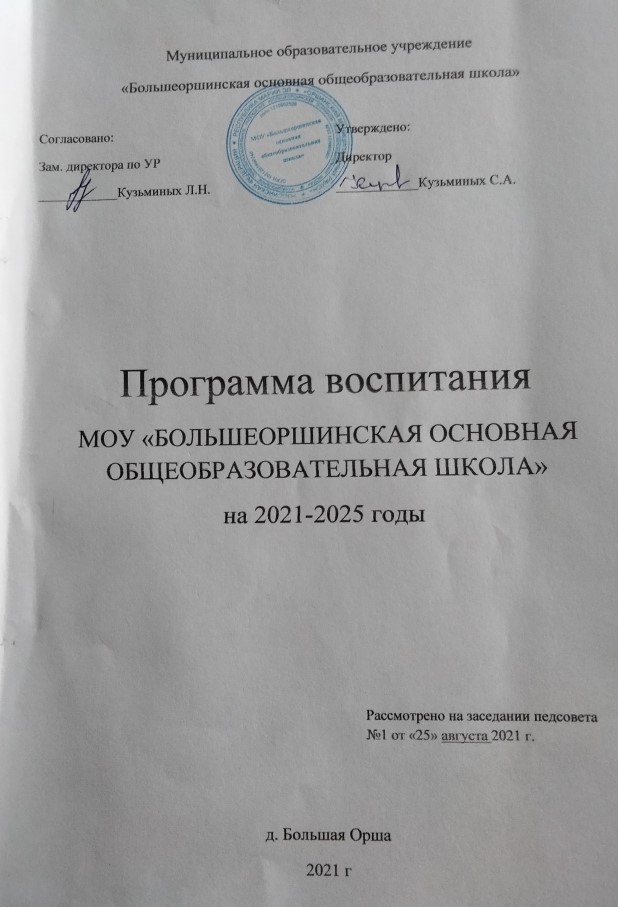 Муниципальное образовательное учреждение«Большеоршинская основная общеобразовательная школа»Программа воспитанияМОУ «БОЛЬШЕОРШИНСКАЯ ОСНОВНАЯ ОБЩЕОБРАЗОВАТЕЛЬНАЯ ШКОЛА» на 2021-2025 годыд. Большая Орша2021 гСОДЕРЖАНИЕПояснительная записка	3РАЗДЕЛ 1. ЦЕЛЕВЫЕ ОРИЕНТИРЫ И ПЛАНИРУЕМЫЕ РЕЗУЛЬТАТЫ ПРОГРАММЫ ВОСПИТАНИЯОсобенности реализации воспитательного процесса в МОУ «Большеоршинская основная общеобразовательная школа»	5Цель программы воспитания	6Требования к планируемым результатам освоения программы воспитания	8РАЗДЕЛ 2. СОДЕРЖАНИЕ ПРОГРАММЫ ВОСПИТАНИЯ  ОУСодержание программы воспитания на основе формирования ценностей в ОУ	11Направления реализации программы воспитания	12Основные направления самоанализа воспитательной работы	15РАЗДЕЛ3. ОРГАНИЗАЦИОННЫЕ УСЛОВИЯ РЕАЛИЗАЦИИ ПРОГРАММЫ ВОСПИТАНИЯОбщие требования к условиям реализации программы воспитания ОУ	17Нормативно-методическое обеспечение реализации программы	17«Воспитание имеет приоритет над образованием. Создает человека воспитание». Антуан де Сент-ЭкзюпериПОЯСНИТЕЛЬНАЯ ЗАПИСКА	Рабочая программа воспитания муниципального общеобразовательного учреждения МОУ «Большеоршинская основная общеобразовательная школа» (далее - Программа) разработана в соответствии с методическими рекомендациями «Примерная программа воспитания», утвержденной 02.06.2020 года на заседании Федерального учебно-методического объединения по общему образованию с Федеральными государственными образовательными стандартами (далее - ФГОС) общего образования, Приказом «О внесении изменений в некоторые федеральные государственные образовательные стандарты общего образования по вопросам воспитания обучающихся» (Минпросвещения России, 2020, №172)Рабочая программа воспитания является обязательной частью основной образовательной программы основного общего образования МОУ«Большеоршинская ООШ».Программа направлена на решение проблем гармоничного вхождения обучающихся в социальный мир и налаживания ответственных взаимоотношений с окружающими их людьми.Одним из результатов реализации Программы станет приобщение обучающихся к российским традиционным духовным ценностям, правилам и нормам поведения в российском обществе. Программа призвана обеспечить достижение обучающимися начальной школы личностных результатов, указанных во ФГОС: формирование у обучающихся основ российской идентичности; готовность обучающихся к саморазвитию; мотивацию к познанию и обучению; ценностные установки и социально-значимые качества личности; активное участие в социально – значимой деятельности.Программа воспитания показывает, каким образом педагогические работники (учитель, классный руководитель, заместитель директора, педагог дополнительного образования, тьютор  и т.п.) могут реализовать воспитательный потенциал их совместной с обучающимися деятельности,  и тем самым сделать школу воспитывающей организацией.В центре Программы воспитания в соответствии с Федеральными государственными образовательными стандартами (далее - ФГОС) общего образования находится личностное развитие обучающихся, формирование у них системных знаний о различных аспектах развития России и мира.Программа призвана обеспечить достижение учащимися личностных результатов, указанных во ФГОС: формирование у обучающихся основ российской идентичности; готовность обучающихся к саморазвитию; мотивацию к познанию и обучению; ценностные установки и социально-значимые качества личности; активное участие в социально-значимой деятельности. В центре программы воспитания муниципального общеобразовательного учреждения «Большеоршинская основная общеобразовательная школа находится личностное развитие обучающихся в соответствии с ФГОС общего образования, формирование у них системных знаний о различных аспектах развития России и мира.Данная программа воспитания показывает систему  возможных форм и методов работы с учащимися.Программа воспитания включает в себя три основных раздела:Раздел 1. Целевые ориентиры и планируемые результаты программы воспитания;Раздел 2. Содержание программы воспитания ОУ;Раздел 3. Организационные условия реализации программы воспитания.Программа воспитания содержит:Инвариантные модули:«Классное руководство и наставничество»«Школьный урок»«Курсы внеурочной деятельности  и дополнительного образования»«Работа с родителями»«Самоуправление»«Профориентация»Вариативные  модули:«Ключевые общешкольные дела»«Экскурсии, походы» «Школьный музей»«Организация предметно-эстетической среды»«Детские объединения»«Безопасность жизнедеятельности»Модули в Программе воспитания располагаются в соответствии с их значимостью в системе воспитательной работы школы. Деятельность педагогических работников МОУ «Большеоршинская ООШ» в рамках комплекса модулей направлена на достижение результатов освоения Основной образовательной программы начального и основного общего образования.К программе воспитания прилагается ежегодный календарный план воспитательной работы.Программа воспитания не является инструментом воспитания: обучающегося воспитывает не документ, а педагогический работник - своими действиями, словами, отношениями. Программа позволяет педагогическим работникам МОУ «Большеоршинская ООШ» скоординировать свои усилия, направленные на воспитание младших и старших школьников.РАЗДЕЛ 1. ЦЕЛЕВЫЕ ОРИЕНТИРЫ И ПЛАНИРУЕМЫЕ РЕЗУЛЬТАТЫ ПРОГРАММЫ ВОСПИТАНИЯОсобенности воспитательного процесса в МОУ «Большеоршинская основная общеобразовательная школа»Воспитание - это социально-педагогический процесс, поддерживающий развитие человека, общества и государства.Процесс воспитания в образовательной организации основывается на следующих принципах взаимодействия педагогов и школьников:неукоснительное соблюдение законности и прав семьи и ребенка, соблюдения конфиденциальности информации о ребенке и семье, приоритета безопасности ребенка при нахождении в образовательной организации;ориентир на создание в образовательной организации психологически комфортной среды для каждого ребенка и взрослого, без которой невозможно конструктивное взаимодействие школьников и педагогов;реализация процесса воспитания главным образом через создание в школе детско- взрослых общностей, которые бы объединяли детей и педагогов яркими и содержательными событиями, общими позитивными эмоциями и доверительными отношениями друг к другу;организация основных совместных дел школьников и педагогов как предмета совместной заботы и взрослых, и детей;системность, целесообразность и нешаблонность воспитания как условия его эффективностиОсновными традициями воспитания в образовательной организации являются следующие:стержнем годового цикла воспитательной работы школы являются ключевые общешкольные дела, через которые осуществляется интеграция воспитательных усилий педагогов;важной чертой каждого ключевого дела и большинства используемых для воспитания других совместных дел педагогов и школьников является коллективная разработка, коллективное планирование, коллективное проведение и коллективный анализ их результатов;в школе создаются такие условия, при которых по мере взросления ребенка увеличивается и его роль в совместных делах (от пассивного наблюдателя до организатора);в проведении общешкольных дел отсутствует соревновательность между классами, поощряется конструктивное межклассное и межвозрастное взаимодействие школьников, а также их социальная активность;педагоги школы ориентированы на формирование коллективов в рамках школьных классов, кружков, студий, секций и иных детских объединений, на установление в них доброжелательных и товарищеских взаимоотношений;ключевой фигурой воспитания в школе является классный руководитель, реализующий по отношению к детям защитную, личностно развивающую, организационную, посредническую (в разрешении конфликтов) функции.Необходимо отметить, МОУ «Большеоршинская ООШ» - это  сельская школа, удаленная от культурных и научных центров, спортивных школ и школ искусств. Расположена в деревне Большая Орша. Большинство семей обучающихся проживают в   собственных домах.  66 % детей проживает в д. Большая Орша, 25% - в д. Малая Орша,  9%  - в п. Оршанка. 	Школа  является основной общеобразовательной школой, численность обучающихся на 1 сентября 2020 года составляет 64 человека, численность педагогического коллектива – 10 человек. Обучение ведётся с 1 по 9 класс по двум уровням образования: начальное общее образование, основное общее образование. Обучение ведется в одну смену. В ней обучаются менее ста учащихся. Нет ставок социального педагога, психолога, качество сети Интернет невысокое  и др. Данные факторы не могут не вносить  особенности в воспитательный процесс. Но следствием этого являются и  положительные стороны. Социокультурная среда деревни более консервативна и традиционна, чем в городе, сохраняется внутреннее духовное богатство, бережное отношение к Родине и природе. Сельская природная среда естественна и приближена к людям. Наш  школьник воспринимает природу как естественную среду собственного обитания. Сельская школа, объединяя интеллигенцию, является не только образовательным, но и культурным центром деревни.Всего в школе работало 7 классных руководителя, из них 2 – в начальной школе, 5 классных руководителей – в основной школе. Тема воспитательной работы школы: «Организация работы школы в режиме муниципального туристско-краеведческого ресурсного центра».Воспитательная работа в школе велась в соответствии с  планом по  десяти  направлениям.Профилактика безнадзорности и правонарушений.		В прошедшем  учебном году реализованы годовые планы мероприятий по профилактике правонарушений, по профилактике употребления психоактивных веществ в молодежной среде; по профилактике безнадзорности и беспризорности, предупреждению правонарушений среди подростков. На учете в ВШК состояло 2 учащихся. Все подростки, состоящие на учете в ВШК посещали спортивные кружки и секции.Физическое развитие и культура здоровья 	Активно в школе ведется работа по физическому развитию и культуре здоровья, но к сожалению, число обучающихся с отклонениями в здоровье увеличивается. В течение 2019-2020 учебного года обучающиеся участвовали в 14 мероприятиях районного и республиканского уровня, меньше в прошлом году. Это связано с карантином по ветрянке и пандемией коронавируса. Во многих мероприятиях ребята становились призерами и победителями:Республиканский  LX Туристский слет обучающихся, 3м Республиканское  первенство по спортивному туризму на лыжных дистанциях, победители Районные соревнования по ориентированию, победитель, призерыРайонные соревнования по биатлону, призерыРайонная лыжная эстафета, победитель, призерСоревнования по мини-футболу, участиеГражданско-патриотическое воспитание	В школе работают 13 кружков различной направленности. Количество кружков такое же, как и в прошлом учебном году. Кружковая работа в 4 четверти проводилась дистанционно. Учителя давали задания через социальные сети (ВК) по возможности.	Учащиеся школы принимали участие во Всероссийких акциях «Окна Победы», «Фонарики Победы», «Бессмертный полк в твоем окне».Духовно-нравственное воспитаниеБыли проедены классные часы по разной тематике:День солидарности в борьбе с терроризмом Международный день пожилых людей                   День народного единства,                                         Международный день толерантностиДень матери в РоссииМеждународный день инвалидовПриобщение детей к культурному наследиюВ течение года проводились библиотечные  часы, посвященные юбилеям поэтов и писателей: 110 лет со дня рождения Н. Носова (ноябрь)90 лет со дня рождения Ч Айтматова (декабрь)140 лет со дня рождения П. Бажова (январь),                                               250 лет со дня рождения Ивана Крылова (февраль)120 лет со дня рождения Юрия Олеши (март)210 лет со дня рождения Гоголя (апрель)Ребята участвовали в тематических  конкурсах рисунков и фотографий Конкурс чтецов «Живая классика» Колумбовские чтения Районный  конкурс чтецов «Шкетан лудмаш» («Шкетановские чтения») Трудовое воспитание и профессиональное самоопределениеВ рамках данного направления были проведены классные часы по следующим темам:60 лет со дня запуска первого исскуственного спутникаВсемирная неделя предпринимательстваВ течение года проводились классные часы по знакомству  учащихся с различными профессиями и учебными заведениями.Был проведен День дублера, посвященный Международному Дню учителя В течение года проводились следующие мероприятия:Акция «Сохрани тепло» Операция «Школьный двор» Операция «Клумба» Санитарные дни (субботники) (1 раз в четверть)	Экологическое воспитаниеВ рамках данного направления велась работа экологического кружка «Экополис». Также  проводились экологические акции. В  октябре  месяце в школе проводился конкурс поделок из природного материала « Дары земли»   в нём приняли участие с 1- 9 классы.Творческое развитие личностиТрадиции - это то, чем сильна школа. Традиционные дела любимы, к ним готовятся заранее. Все школьные традиционные дела делились на общешкольные и классные. Все  они прошли успешно. Традиционные мероприятия так же те же, что и в прошлом году:День ЗнанийДень УчителяАкция «Сохрани свое сердце здоровым»День Республики Марий Эл, День народного единстваНовогодний праздникмитинг, посвященный выводу войск из АфганистанаПоследний звонок		Традиционное мероприятие «Лыжня Орши» не было проведено в связи с погодными условиями. Часть мероприятий не была проведена в связи с пандемией коронавируса. Последний звонок прошел в дистанционном формате.Интеллектуальное развитие и воспитаниеРабота по данному направлению неразрывно связана с учебной деятельностью. Ребята участвовали:районная конференция "Я познаю мир" (победители)районная конференция "Мой первый шаг в науку"(призер)республиканские «Яналовские чтения» (призер)в течение года велась работа предметных кружков Участие в интеллектуальном конкурсе «Русский медвежонок»V школьная конференция «Мир вокруг меня»Школьный и муниципальный этапы  Всероссийской Олимпиады школьников Воспитание информационно-медийной культурыПриняли участие во Всероссийском уроке безопасности школьников в сети Интернет, Всероссийской акции "Час кода", тематических уроках информатики.     	Есть необходимость работать над повышением уровня воспитанности учащихся, формировать у детей основы культуры поведения. К сожалению,  не у всех учащихся сформировано чувство сознательной дисциплины, негативное влияние на отдельных учащихся оказывает социальная среда. Не удовлетворяет уровень культуры общения отдельных школьников со сверстниками.   	Слабо была поставлена работа по участию учащихся в мероприятиях по линии РДШ, поэтому необходимо активизировать работу по данной линии.    	Активно осуществлялась работа по вовлечению учащихся в исследовательскую деятельность. Было осуществлено ряд проектов по разным направлениям деятельности.Гражданско-патриотическое: «Учителя-фронтовики»«Выдающиеся военачальники ВОВ»«Моя малая Родина»«Памятники погибшим воинам в Великой Отечественной войне Оршанского района»«Звездопад Памяти»Духовно-нравственное:«Доблестный подвиг героев в сердцах у народа живет»«Традиции и обычаи моего народа»«Самозванцы в мировой истории»Приобщение детей к культурному наследию:«История городов Древней Руси»Трудовое воспитание и профессиональное самоопределение:«Бумагопластика»«Оригами»«Бисероплетение-это интересно»«Красная книга или Возьмем под защиту»«Мои домашние питомцы»:«Красная книга или Возьмем под защиту»«Мои домашние питомцы»Творческое развитие личности:«Мастерская Деда Мороза»Цель программы воспитанияСовременный национальный воспитательный идеал — это высоконравственный, творческий, компетентный гражданин России, принимающий судьбу Отечества как свою личную, осознающий ответственность за настоящее и будущее своей страны, укоренённый в духовных и культурных традициях многонационального народа Российской Федерации.Исходя из этого воспитательного идеала, а также основываясь на базовых для нашего общества ценностях (таких как семья, труд, отечество, природа, мир, знания, культура, здоровье, человек) формулируется общая цель воспитания в общеобразовательной организации – создание условий для воспитания и социально-педагогической поддержки развития школьников, как нравственных, ответственных, инициативных, творческих граждан России.В воспитании детей младшего школьного возраста (уровень начального общего образования) целевым приоритетом является создание благоприятных условий для усвоения школьниками социально значимых знаний – знаний основных норм и традиций того общества, в котором они живут.Выделение данного приоритета связано с особенностями детей младшего школьного возраста: с их потребностью самоутвердиться в своем новом социальном статусе - статусе школьника, то есть научиться соответствовать предъявляемым к носителям данного статуса нормам и принятым традициям поведения. Такого рода нормы и традиции задаются в школе педагогами и воспринимаются детьми именно как нормы и традиции поведения школьника. Знание их станет базой для развития социально значимых отношений школьников и накопления ими опыта осуществления социально значимых дел и в дальнейшем, в подростковом и юношеском возрасте.К наиболее важным из них относятся следующие:быть любящим, послушным и отзывчивым сыном (дочерью), братом (сестрой), внуком (внучкой); уважать старших и заботиться о младших членах семьи; выполнять посильную для ребёнка домашнюю работу, помогая старшим;быть трудолюбивым, следуя принципу «делу — время, потехе — час» как в учебных занятиях, так и в домашних делах, доводить начатое дело до конца;знать и любить свою Родину – свой родной дом, двор, улицу, город, село, свою страну;беречь и охранять природу (ухаживать за комнатными растениями в классе или дома, заботиться о своих домашних питомцах и, по возможности, о бездомных животных в своем дворе; подкармливать птиц в морозные зимы; не засорять бытовым мусором улицы, леса, водоёмы);проявлять миролюбие — не затевать конфликтов и стремиться решать спорные вопросы, не прибегая к силе;стремиться узнавать что-то новое, проявлять любознательность, ценить знания;быть вежливым и опрятным, скромным и приветливым;соблюдать правила личной гигиены, режим дня, вести здоровый образ жизни;	уметь сопереживать, проявлять сострадание к попавшим в беду; стремиться устанавливать хорошие отношения с другими людьми; уметь прощать обиды, защищать слабых, по мере возможности помогать нуждающимся в этом людям; уважительно относиться к людям иной национальной или религиозной принадлежности, иного имущественного положения, людям с ограниченными возможностями здоровья;быть уверенным в себе, открытым и общительным, не стесняться быть в чём-то непохожим на других ребят; уметь ставить перед собой цели и проявлять инициативу, отстаивать своё мнение и действовать самостоятельно, без помощи старших.Знание младшим школьником данных социальных норм и традиций, понимание важности следования им имеет особое значение для ребенка этого возраста, поскольку облегчает его вхождение в широкий социальный мир, в открывающуюся ему систему общественных отношений.В воспитании детей подросткового возраста (уровень основного общего образования) таким приоритетом является создание благоприятных условий для развития социально значимых отношений школьников, и, прежде всего, ценностных отношений:к семье как главной опоре в жизни человека и источнику его счастья;к труду как основному способу достижения жизненного благополучия человека, залогу его успешного профессионального самоопределения и ощущения уверенности в завтрашнем дне;	к своему отечеству, своей малой и большой Родине как месту, в котором человек вырос и познал первые радости и неудачи, которая завещана ему предками и которую нужно оберегать;	к природе как источнику жизни на Земле, основе самого ее существования, нуждающейся в защите и постоянном внимании со стороны человека;	к миру как главному принципу человеческого общежития, условию крепкой дружбы, налаживания отношений с коллегами по работе в будущем и создания благоприятного микроклимата в своей собственной семье;	к знаниям как интеллектуальному ресурсу, обеспечивающему будущее человека, как результату кропотливого, но увлекательного учебного труда;	к культуре как духовному богатству общества и важному условию ощущения человеком полноты проживаемой жизни, которое дают ему чтение, музыка, искусство, театр, творческое самовыражение;к здоровью как залогу долгой и активной жизни человека, его хорошего настроения и оптимистичного взгляда на мир;	к окружающим людям как безусловной и абсолютной ценности, как равноправным социальным партнерам, с которыми необходимо выстраивать доброжелательные и взаимоподдерживающие отношения, дающие человеку радость общения и позволяющие избегать чувства одиночества;	к самим себе как хозяевам своей судьбы, самоопределяющимся и самореализующимся личностям, отвечающим за свое собственное будущее.Данный ценностный аспект человеческой жизни чрезвычайно важен для личностного развития школьника, так как именно ценности во многом определяют его жизненные цели, его поступки, его повседневную жизнь. Выделение данного приоритета в воспитании школьников, обучающихся на ступени основного общего образования, связано с особенностями детей подросткового возраста: с их стремлением утвердить себя как личность в системе отношений, свойственных взрослому миру. В этом возрасте особую значимость для детей приобретает становление их собственной жизненной позиции, собственных ценностных ориентаций. Подростковый возраст – наиболее удачный возраст для развития социально значимых отношений школьников.В воспитании детей юношеского возраста (уровень среднего общего образования) таким приоритетом является создание благоприятных условий для приобретения школьниками опыта осуществления социально значимых дел.Выделение данного приоритета связано с особенностями школьников юношеского возраста: с их потребностью в жизненном самоопределении, в выборе дальнейшего жизненного пути, который открывается перед ними на пороге самостоятельной взрослой жизни. Сделать правильный выбор старшеклассникам поможет имеющийся у них реальный практический опыт, который они могут приобрести в том числе и в школе. Важно, чтобы опыт оказался социально значимым, так как именно он поможет гармоничному вхождению школьников во взрослую жизнь окружающего их общества. Это:опыт дел, направленных на заботу о своей семье, родных и близких;трудовой опыт, опыт участия в производственной практике;	опыт дел, направленных на пользу своему родному городу или селу, стране в целом, опыт деятельного выражения собственной гражданской позиции;опыт природоохранных дел;опыт разрешения возникающих конфликтных ситуаций в школе, дома или на улице;	опыт самостоятельного приобретения новых знаний, проведения научных исследований, опыт проектной деятельности;	опыт изучения, защиты и восстановления культурного наследия человечества, опыт создания собственных произведений культуры, опыт творческого самовыражения;опыт ведения здорового образа жизни и заботы о здоровье других людей;опыт оказания помощи окружающим, заботы	 о малышах или пожилых людях, волонтерский опыт;	опыт самопознания и самоанализа, опыт социально приемлемого самовыражения и самореализации.Выделение в общей цели воспитания целевых приоритетов, связанных с возрастными особенностями воспитанников, не означает игнорирования других составляющих общей цели воспитания. Приоритет — это то, чему педагогам, работающим со школьниками конкретной возрастной категории, предстоит уделять большее, но не единственное внимание. Добросовестная работа педагогов, направленная на достижение поставленной цели, позволит ребенку получить необходимые социальные навыки, которые помогут ему лучше ориентироваться в сложном мире человеческих взаимоотношений, эффективнее налаживать коммуникацию с окружающими, увереннее себя чувствовать во взаимодействии с ними, продуктивнее сотрудничать с людьми разных возрастов и разного социального положения, смелее искать и находить выходы из трудных жизненных ситуаций, осмысленнее выбирать свой жизненный путь в сложных поисках счастья для себя и окружающих его людей.Основной общей целью воспитательной работы школы на 2021-2025 годы станет социализация личности ребенка, формирование его активной жизненной позиции и ценностных ориентиров через реализацию системы воспитательных мероприятий, направленных на развитие его духовно-нравственного и гражданско-патриотического потенциала, правовой и экологической культуры, навыков достойного и ответственного поведения в обществе и здорового образа жизни.Достижению поставленной цели воспитания школьников будет способствовать решение следующих основных задач воспитания в образовательной организации:Продолжить работу по созданию благоприятных условий и возможностей для полноценного развития личности обучающихся, проявления творческой активности детей в различных сферах познавательной и социально-значимой деятельности.Вовлекать школьников в кружки, секции, клубы, студии и иные объединения, работающие по школьным программам внеурочной деятельности, реализовывать их воспитательные возможности.	Считать приоритетными задачи, связанные с поиском новых форм и методов гражданско-патриотического воспитания обучающихся.	Продолжить реализацию задач воспитательной работы через использование возможностей школьного музейного комплекса.Продолжить работу по профориентации со школьниками на всех уровнях образования.Инициировать и поддерживать ученическое самоуправление – как на уровне классных сообществ, так и на уровне школы.	Продолжить работу по внедрению новых форм воспитательной работы с использованием «онлайн» формата через цифровые сервисы.	Совершенствовать развитие системы ученического самоуправления, обеспечивая поддержку творческой инициативы обучающихся и создавая возможности для проявления ими лидерских качеств в реализации социально-значимой деятельности.	Совершенствовать формы и методы позитивного взаимодействия педагогов школы с семьями школьников, их родителями или законными представителями, с родительской общественностью, направленного на реализацию согласованных мер по развитию личностного роста детей.	Реализовывать потенциал классного руководства в воспитании школьников, поддерживать активное участие классных сообществ в жизни школы.	Совершенствовать методическую поддержку работы классных руководителей, обеспечить возможности для обмена их педагогическим опытом и выработки согласованных подходов к организации воспитательной работы.Развивать предметно-эстетическую среду школы и реализовывать ее воспитательные возможности.Проводить систематическую работу по выявлению несовершеннолетних, находящихся в социально – опасном положении, имеющих проблемы в обучении, отклонения в поведении, в социальной адаптации и организация коррекционной работы с детьми «группы риска» в соответствии с ФЗ -120 «Об основах системы профилактики безнадзорности и правонарушений среди несовершеннолетних» и Концепции профилактики злоупотребления психоактивных веществ в образовательной среде.Проводить мониторинг воспитательного процесса и использовать его результаты в полном объеме при анализе воспитательной работы, планировании на новый учебный год, ее коррекции.Формировать экологическую культуру, культуру здорового и безопасного образа жизни.Формировать у подростков социальные компетенции, необходимые для конструктивного, успешного и ответственного поведения в обществе.Определить возможности, условия и основные направления совершенствования совместной деятельности по формированию комфортной, безопасной среды для участников образовательных отношений.Ознакомить с основами волонтерской деятельности.Планомерная реализация поставленных задач позволит организовать в школе интересную и событийно насыщенную жизнь детей и педагогов, что станет эффективным способом профилактики антисоциального поведения школьников.РАЗДЕЛ 2. СОДЕРЖАНИЕ ПРОГРАММЫ ВОСПИТАНИЯ  ОУСодержание программы воспитания на основе формирования ценностей в ОУСодержание Программы воспитания, в соответствии с Федеральным Законом от 29.12.2012 №273-ФЗ «Об образовании в Российской Федерации», «…должно содействовать взаимопониманию и сотрудничеству между людьми, народами независимо от расовой, национальной, этнической, религиозной и социальной принадлежности, учитывать разнообразие мировоззренческих подходов, способствовать реализации права обучающихся на свободный выбор мнений и убеждений, обеспечивать развитие способностей каждого человека, формирование и развитие его личности в соответствии спринятымивсемьеиобществедуховно-нравственнымиисоциокультурнымиценностями».Содержание Программы воспитания реализуется входе освоения детьми школьного возраста всех образовательных областей, обозначенных в ФГОС ООО, одной из задач которого является объединение воспитания и обучения в целостный образовательный процесс на основе духовно-нравственных и социокультурных  ценностей и принятых в обществе правил и норм поведения в интересах человека, семьи, общества:− социально-коммуникативное развитие;− познавательное развитие;− речевое развитие;− художественно-эстетическое развитие;− физическое развитие.Направления реализации программы воспитанияПрактическая реализация цели и задач воспитания осуществляется в рамках следующих направлений воспитательной работы школы. Каждое из них представлено в соответствующих модулях воспитания и реализуется через план воспитательных мероприятий, утвержденный на текущий учебный год (Приложение 1):Программа воспитания содержит:Инвариантные модули:«Классное руководство и наставничество»«Школьный урок»«Курсы внеурочной деятельности и дополнительного образования»«Работа с родителями»«Самоуправление»«Профориентация»Вариативные  модули:«Ключевые общешкольные дела»«Экскурсии, походы» «Школьный музей»«Организация предметно-эстетической среды»«Детские объединения»«Безопасность жизнедеятельности» (пожарная безопасность, дорожная безопасность, информационная безопасность, профилактика экстремизма и терроризма, профилактика распространения инфекционных заболеваний)Инвариантными модулиМодуль «Классное руководство и наставничество»Классный руководитель – это организатор и руководитель целостного педагогического процесса. Это педагог (исследователь, воспитатель, предметник, куратор, наставник, тьютор и т.п.), который является «центром» организации, координации всех влияний, оказываемых на отдельную личность, на коллектив учащихся; это – просветитель родителей учащихся или их законных представителей в области воспитания; это – помощник в деятельности детских и юношеских объединений; это – координатор совместных усилий учителей-предметников, работающих в классе, психолога, социального педагога, педагога-организатора, педагога- библиотекаря. Осуществляя работу с классом, организует работу с коллективом класса; индивидуальную работу с учащимися вверенного ему класса; работу с учителями, преподающими в данном классе; работу с родителями.Работа с классным коллективом:инициирование и поддержка участия класса в общешкольных ключевых делах, оказание необходимой помощи детям в их подготовке, проведении и анализе;организация интересных и полезных для личностного развития ребенка совместных дел с учащимися вверенного ему класса (познавательной, трудовой, спортивно- оздоровительной, духовно-нравственной, творческой, профориентационной направленности), позволяющие с одной стороны, – вовлечь в них детей с самыми разными потребностями и тем самым дать им возможность самореализоваться в них, а с другой, – установить и упрочить доверительные отношения с учащимися класса, стать для них значимым взрослым, задающим образцы поведения в обществе;проведение классных часов как часов плодотворного и доверительного общения педагога и школьников, основанных на принципах уважительного отношения к личности ребенка, поддержки активной позиции каждого ребенка в беседе, предоставления школьникам возможности обсуждения и принятия решений по обсуждаемой проблеме, создания благоприятной среды для общения;сплочение коллектива класса через: игры и тренинги на сплочение и командообразование; медиаобразованность; однодневные и многодневные походы и экскурсии, организуемые классными руководителями и родителями; празднования в классе дней рождения детей, включающие в себя подготовленные ученическими микрогруппами поздравления, сюрпризы, творческие подарки и розыгрыши; регулярные внутриклассные «огоньки» и вечера, дающие каждому школьнику возможность рефлексии собственного участия в жизни класса;выработка совместно со школьниками законов класса, помогающих детям освоить нормы и правила общения, которым они должны следовать в школе; личностные качества: мобильность, коммуникабельность (перенос качества на «деловое общение»), конкурентоспособность.Индивидуальная работа с учащимися:изучение особенностей личностного развития учащихся класса через наблюдение за поведением школьников в их повседневной жизни, в специально создаваемых педагогических ситуациях, в играх, погружающих ребенка в мир человеческих отношений, в организуемых педагогом беседах по тем или иным нравственным проблемам; результаты наблюдения сверяются с результатами бесед классного руководителя с родителями школьников, с преподающими в его классе учителями, а также (при необходимости) – со школьным психологом;поддержка ребенка в решении важных для него жизненных проблем (налаживание взаимоотношений с одноклассниками или учителями, выбор профессии, вуза и дальнейшего трудоустройства, успеваемость и т.п.), когда каждая проблема трансформируется классным руководителем в задачу для школьника, которую они совместно стараются решить;индивидуальная работа со школьниками класса, направленная на заполнение ими личных портфолио, в которых дети не просто фиксируют свои учебные, творческие, спортивные, личностные достижения, но и в ходе индивидуальных неформальных бесед с классным руководителем в начале каждого года планируют их, а в конце года – вместе анализируют свои успехи и неудачи;коррекция поведения ребенка через частные беседы с ним, его родителями или законными представителями, с другими учащимися класса; через включение в проводимые школьным психологом тренинги общения; через предложение взять на себя ответственность за то или иное поручение в классе.Работа с учителями-предметниками, преподающими в классе:регулярные консультации классного руководителя с учителями-предметниками, направленные на формирование единства мнений и требований педагогов по ключевым вопросам воспитания, на предупреждение и разрешение конфликтов между учителями и учащимися;проведение мини-педсоветов, направленных на решение конкретных проблем класса и интеграцию воспитательных влияний на школьников;привлечение учителей к участию во внутриклассных делах, дающих педагогам возможность лучше узнавать и понимать своих учеников, увидев их в иной, отличной от учебной, обстановке;привлечение учителей к участию в родительских собраниях класса для объединения усилий в деле обучения и воспитания детей.Работа с родителями учащихся или их законными представителями:регулярное информирование родителей о школьных успехах и проблемах их детей, о жизни класса в целом;помощь родителям школьников или их законным представителям в регулировании отношений между ними, администрацией школы и учителями-предметниками;организация родительских собраний, происходящих в режиме обсуждения наиболее острых проблем обучения и воспитания школьников;создание и организация работы родительских комитетов классов, участвующих в управлении образовательной организацией и решении вопросов воспитания и обучения их детей;привлечение членов семей школьников к организации и проведению дел класса;организация на базе класса семейных праздников, конкурсов, соревнований, направленных на сплочение семьи и школы.В образовательной   организации   функционируют   МО   классных   руководителей.Методическая работа в школе ориентирована на будущее состояние школы, поэтому ее результаты так важны для всего как образовательного, так и воспитательного процессов.Методические объединения классных руководителей - внутришкольная система управления воспитательным процессом, координирующее научно - методическую и организационную работу классных руководителей, в которых учатся и воспитываются учащиеся определенной группы.Основные задачи работы методического объединения классных руководителей:повышать уровень профессионализма классного руководителя в сфере его педагогической компетенции;создавать условия для развития и совершенствования педагогического мастерства каждого классного руководителя;развивать информационную культуру классных руководителей и использование информационных технологий на этапе усвоения ФГОС второго поколения;осваивать классным руководителям новые подходы к оценке образовательных достижений учащихся;обеспечить высокий методический уровень проведения всех видов занятий (в т.ч. внеурочной деятельности, классных часов);систематически отслеживать работу по накоплению и обобщению актуального педагогического опыта классных руководителей через систему научно – практических семинаров, методических дней, взаимопосещения уроков, профессионального конкурсов педагогического мастерства, участия в педагогических чтениях и конференциях;организовывать информационно-методическую и практическую помощь классным руководителям в воспитательной работе с обучающимися;формировать у классных руководителей теоретическую и практическую базу для моделирования системы воспитания в классе;оказывать помощь классным руководителям в овладении новыми педагогическими технологиями воспитательного процесса;повышение творческого потенциала педагогов с учетом их индивидуальных способностей;создавать информационно-педагогический банк собственных достижений, обеспечивать популяризацию собственного опыта через открытые внеурочные мероприятия, самопрезентации, выступления, портфолио, личного сайта.               Модуль «Школьный урок»Реализация школьными педагогами воспитательного потенциала урока предполагает следующее:установление доверительных отношений между учителем и его учениками, способствующих позитивному восприятию учащимися требований и просьб учителя, привлечению их внимания к обсуждаемой на уроке информации, активизации их познавательной деятельности;побуждение школьников соблюдать на уроке общепринятые нормы поведения, правила общения со старшими (учителями) и сверстниками (школьниками), принципы учебной дисциплины и самоорганизации;привлечение внимания школьников к ценностному аспекту изучаемых на уроках явлений, организация их работы с получаемой на уроке социально значимой информацией – инициирование ее обсуждения, высказывания учащимися своего мнения по ее поводу, выработки своего к ней отношения;использование воспитательных возможностей содержания учебного предмета через демонстрацию детям примеров ответственного, гражданского поведения, проявления человеколюбия и добросердечности, через подбор соответствующих текстов для чтения, задач для решения, проблемных ситуаций для обсуждения в классе;применение на уроке интерактивных форм работы с обучающимися: интеллектуальных игр, стимулирующих познавательную мотивацию школьников; дидактического театра, где полученные на уроке знания обыгрываются в театральных постановках; дискуссий, которые дают учащимся возможность приобрести опыт ведения конструктивного диалога; групповой работы или работы в парах, которые учат школьников командной работе и взаимодействию с другими детьми;включение в урок игровых процедур, которые помогают поддержать мотивацию детей к получению знаний, налаживанию позитивных межличностных отношений в классе, помогают установлению доброжелательной атмосферы во время урока;организация шефства мотивированных и эрудированных учащихся над их неуспевающими одноклассниками, дающего школьникам социально значимый опыт сотрудничества и взаимной помощи;инициирование и поддержка исследовательской деятельности школьников в рамках реализации ими индивидуальных и групповых исследовательских проектов, что даст школьникам возможность приобрести навык самостоятельного решения теоретической проблемы, навык генерирования и оформления собственных идей, навык уважительного отношения к чужим идеям, оформленным в работах других исследователей, навык публичного выступления перед аудиторией, аргументирования и отстаивания своей точки зрения.               Модуль «Курсы внеурочной деятельности и дополнительного образования»»Под внеурочной деятельностью в рамках реализации стандартов второго поколения следует понимать образовательную деятельность, осуществляемую в формах, отличных от классно-урочной, и направленную на достижение планируемых результатов освоения основной образовательной программы начального общего и основного образования. Школа после уроков – это мир творчества, проявления и раскрытия каждым ребёнком своих интересов, своих увлечений, своего “Я”. Ребёнок, делая выбор, свободно проявляет свою волю, раскрывается как личность. Важно заинтересовать его занятиями после уроков, чтобы школа стала для него вторым домом, что даст возможность превратить внеурочную деятельность в полноценное пространство воспитания и образования.Воспитание на занятиях внеурочной деятельности осуществляется преимущественно через:вовлечение школьников в интересную и полезную для них деятельность, которая предоставит им возможность самореализоваться в ней, приобрести социально значимые знания, развить в себе важные для своего личностного развития социально значимые отношения, получить опыт участия в социально значимых делах;формирование в кружках, секциях, клубах, студиях и т.п. детско-взрослых общностей, которые могли бы объединять детей и педагогов общими позитивными эмоциями и доверительными отношениями друг к другу;создание в детских объединениях традиций, задающих их членам определенные социально значимые формы поведения;поддержку в детских объединениях школьников с ярко выраженной лидерской позицией и установкой на сохранение и поддержание накопленных социально значимых традиций;поощрение педагогами детских инициатив и детского самоуправления.Реализация воспитательного потенциала внеурочной деятельности происходит в рамках следующих выбранных школьниками ее видов:Познавательная деятельность. Курсы внеурочной деятельности, направленные на передачу школьникам социально значимых знаний, развивающие их любознательность, позволяющие привлечь их внимание к экономическим, политическим, экологическим, гуманитарным проблемам нашего общества, формирующие их гуманистическое мировоззрение и научную картину мира.Художественное творчество. Курсы внеурочной деятельности, создающие благоприятные условия для просоциальной самореализации школьников, направленные на раскрытие их творческих способностей, формирование чувства вкуса и умения ценить прекрасное, на воспитание ценностного отношения школьников к культуре и их общее духовно-нравственное развитие.Проблемно-ценностное общение. Курсы внеурочной деятельности, направленные на развитие коммуникативных компетенций школьников, воспитание у них культуры общения, развитие умений слушать и слышать других, уважать чужое мнение и отстаивать свое собственное, терпимо относиться к разнообразию взглядов людей.Туристско-краеведческая деятельность. Курсы внеурочной деятельности, направленные на воспитание у школьников любви к своему краю, его истории, культуре, природе, на развитие самостоятельности и ответственности школьников, формирование у них навыков самообслуживающегося труда.Спортивно-оздоровительная деятельность. Курсы внеурочной деятельности, направленные на физическое развитие школьников, развитие их ценностного отношения к своему здоровью, побуждение к здоровому образу жизни, воспитание силы воли, ответственности, формирование установок на защиту слабых.Трудовая деятельность. Курсы внеурочной деятельности, направленные на развитие творческих способностей школьников, воспитание у них трудолюбия и уважительного отношения к физическому труду.Игровая деятельность. Курсы внеурочной деятельности, направленные на раскрытие творческого, умственного и физического потенциала школьников, развитие у них навыков конструктивного общения, умений работать в команде.В своей работе при организации внеурочной деятельности, мы используем оптимизационную модель, которая предполагает, что в ее реализации принимают участие все педагогические работники. В каждом классе координирующую роль выполняет классный руководитель, который в соответствии со своими  функциями и задачами:взаимодействует с педагогическими работниками, а также с учебно-вспомогательным персоналом школы;организует в классе образовательный и воспитательный процесс, оптимальный для развития положительного потенциала личности обучающихся в рамках деятельности общешкольного коллектива;организует систему отношений через разнообразные формы воспитывающей деятельности коллектива класса;организует социально значимую, творческую деятельность обучающихся.Преимущества оптимизационной модели состоят в минимизации финансовых расходов на внеурочную деятельность, создании единого образовательного и методического пространства в образовательной организации, содержательном и организационном единстве всех его структур.Модель организации внеурочной деятельности включает следующие направления деятельности:спортивно-оздоровительное;духовно-нравственное;общеинтеллектуальное;социальное;общекультурное.В процессе организации внеурочной деятельности используется индивидуальный подход и разрабатываются индивидуальные маршруты освоения дополнительных образовательных программ. Индивидуально-ориентированный подход дает возможность школьнику действовать в зоне ближайшего развития, формирует у него желание учиться. Для многих детей – это возможность проявить инициативу и самостоятельность, ответственность и открытость. Поэтому необходимо создать ситуацию добровольного выбора учениками и их родителями тех или иных направлений внеурочной занятости.Дополнительное образование – это процесс свободно избранного ребенком освоения знаний, способов деятельности, ценностных ориентаций, направленных на удовлетворение интересов личности, ее склонностей, способностей и содействующей самореализации, и культурной адаптации, входящих за рамки стандарта общего образования. Дополнительное образование ведется так же, как другие типы и виды образования по конкретным образовательным программам. Дополнительное образование детей - неотъемлемая часть общего образования, которая выходит за рамки государственных образовательных стандартов, предполагает свободный выбор ребенком сфер и видов деятельности, ориентированных на развитие его личностных качеств, способностей, интересов, которые ведут к социальной и культурной самореализации, к саморазвитию и самовоспитанию.Организация внеурочной деятельности учащихся осуществляется учителями школы. Продолжительность занятий 35-40 минут в соответствии с возрастом обучающихся.В период летних каникул для продолжения внеурочной деятельности используются возможности детского лагеря отдыха. Образовательные программы внеурочной деятельности  разработаны педагогами школы в соответствии с требованиями к рабочим программам внеурочных занятий и утверждены педагогическим советом.Фиксирование проведенных занятий, посещаемости производится в ежегодно оформляемом журнале внеурочной деятельности.Дополнительное образование обучающихся в школе осуществляется через информационный сервис «Навигатор дополнительного образования Республики Марий Эл», через который родители обучающихся могут выбрать дополнительные занятия в кружках и секциях для их детей.Оценив ресурсы школы, образовательная организация организует работу объединений внеурочной деятельности и дополнительного образования по разным направлениям для обучающихся 1-9 классов. При этом основой для распределения является совокупность индивидуальных маршрутов, а не отнесенность ребенка к какому-либо классу. Таким образом, внеурочная деятельность осуществляется не в рамках одного класса, а в рамках межклассных групп, сформированных из параллелей 1 - 4,  5 - 9 классов. Их наполняемость – от 8 до 25 человек.Занятия в объединениях могут проводиться по группам, индивидуально или всем составом объединения. Допускается сочетание различных форм получения образования и форм обучения. Формы обучения по дополнительным общеобразовательным программам определяются организацией, осуществляющей образовательную деятельность, самостоятельно, если иное не установлено законодательством Российской Федерации. Количество обучающихся в объединении, их возрастные категории, а также продолжительность учебных занятий в объединении зависят от направленности дополнительных общеобразовательных программ и определяются локальным нормативным актом организации, осуществляющей образовательную деятельность.В МОУ «Большеоршинская основная общеобразовательная школа» созданы объединения дополнительного образования различных направленностей, функционирующие на бесплатной основе. Для системной и качественной реализации дополнительного образования в школе разработаны дополнительные общеразвивающие программы по вышеуказанным направленностям, в структуру которых входят рабочие программы по каждому объединению, относящемуся к данной направленности.Данные программы разработаны в соответствии с нормативными документами:Федеральным закон от 29.12.2012 N 273-ФЗ "Об образовании в Российской Федерации";Распоряжением Правительства РФ от 04.09.2014 N 1726-р «Об утверждении Концепции развития дополнительного образования детей»;Приказом министерства просвещения Российской Федерации от 09.11.2018 года №196.Постановлением Главного государственного санитарного врача РФ от 04.07. 2014 N 41 "Об утверждении СанПиН 2.4.4.3172-14 "Положением МОУ «Большеоршинская основная общеобразовательная школа» «О порядке приема на обучение по дополнительным образовательным программам».С учетом вышеуказанных направлений разработаны планы внеурочной деятельности НОО, СОО ООО на текущий учебный год (приложение 2).                Модуль «Работа с родителями»Работа с родителями или законными представителями школьников осуществляется для более эффективного достижения цели воспитания, которое обеспечивается согласованием позиций семьи и школы в данном вопросе.Работа с родителями (законными представителями) направлена на:формирование у учащихся ценностных представлений об институте семьи, о семейных ценностях, традициях, культуре семейной жизни;формирование у учащихся знаний в сфере этики и психологии семейных отношений;привлечение родительской общественности к управлению общеобразовательным учреждением (родительские комитеты), к совместной реализации воспитательных программ и проектов.Действенными формами работы в данном направлении воспитательной деятельности стали мероприятия, направленные на повышение авторитета семейных отношений, на развитие диалога поколений, на совместное решение задач, такие как:дни семьи;проекты по совместному благоустройству школьного пространства;привлечение родителей к организации и проведению воспитательных мероприятий («Мама, папа, я – спортивная семья, тематические концерты и праздники, экскурсии, выставки творческих работ, ярмарки);реализация внутришкольной Программы духовно-нравственного развития, воспитания учащихся «Фестиваль поэзии», «Мы вместе», «Музеи. Парки. Усадьбы», «История и культура храмов столицы и городов России» и т.д.лекции и семинары для учащихся и родителей, проводимые с привлечением представителей правоохранительных органов, социальных партнеров, медицинских учреждений, педагогами;индивидуальная работа с родителями;классные родительские собрания (во всех классах в соответствии с планом работы регулярно проводились родительские собрания, в повестку дня которых включены основные организационные вопросы работы школы: подведение итогов, предупреждение детского травматизма, профилактика правонарушений, организация горячего питания, проведение внеклассных мероприятий и др.)В образовательном процессе должен быть активно задействован потенциал семьи; родители учащихся должны быть не только быть информированы о ходе учебного процесса, но и участвовать в нем, поддерживая ребенка в реализации творческих индивидуальных проектов. Следует активнее задействовать различные форматы в публичных отчетах о достижениях учащихся с привлечением родителей; практиковать учебные задания, в которых могут быть использованы семейные предания, истории, реликвии, опыт старшего поколения семьи. Также работа с родителями (законными представителями) включает групповой и индивидуальный уровни деятельности:На групповом уровне:общешкольный родительский комитет, участвующий в управлении образовательной организацией и решении вопросов воспитания и социализации их детей;родительские дни, во время которых родители могут посещать школьные учебные и внеурочные занятия для получения представления о ходе учебно-воспитательного процесса в школе;общешкольные родительские собрания, происходящие в режиме обсуждения наиболее острых проблем обучения и воспитания школьников;родительские чаты, электронные почты, электронные журналы при школьном интернет-сайте, на которых обсуждаются интересующие родителей вопросы.На индивидуальном уровне:работа специалистов по запросу родителей для решения острых конфликтных ситуаций;участие родителей в педагогических консилиумах, собираемых в случае возникновения острых проблем, связанных с обучением и воспитанием конкретного ребенка;помощь	со	стороны	родителей	в	подготовке	и	проведении общешкольных	и     внутриклассных мероприятий воспитательной направленности;индивидуальное	консультирование	c	целью	координации	воспитательных усилий педагогов и родителей.                Модуль «Самоуправление»Поддержка детского самоуправления в школе помогает педагогам воспитывать в детях инициативность, самостоятельность, ответственность, трудолюбие, чувство собственного достоинства, а школьникам – предоставляет широкие возможности для самовыражения и самореализации. Это то, что готовит их к взрослой жизни. Поскольку учащимся младших и подростковых классов не всегда удается самостоятельно организовать свою деятельность, детское самоуправление иногда и на время может трансформироваться (посредством введения функции педагога-куратора) в детско-взрослое самоуправление.Детское самоуправление в школе осуществляется следующим образом:На уровне школы:через деятельность выборного Совета учащихся, создаваемого для учета мнения школьников по вопросам управления образовательной организацией и принятия административных решений, затрагивающих их права и законные интересы;через работу постоянно действующего школьного актива, инициирующего и организующего проведение личностно значимых для школьников событий (соревнований, конкурсов, фестивалей, капустников, флешмобов, акций и т.п.);через деятельность творческих советов дела, отвечающих за проведение тех или иных конкретных мероприятий, праздников, вечеров, акций и т.п.;На уровне классов:через деятельность выборных по инициативе и предложениям учащихся класса лидеров (например, старост, дежурных командиров), представляющих интересы класса в общешкольных делах и призванных координировать его работу с работой общешкольных органов самоуправления и классных руководителей;через деятельность выборных органов самоуправления, отвечающих за различные направления работы класса (например: спортивные дела, творческие дела, работа с младшими ребятами);через организацию на принципах самоуправления жизни детских групп, отправляющихся в походы, экспедиции, на экскурсии, осуществляемую через систему распределяемых среди участников ответственных должностей.На индивидуальном уровне:через вовлечение школьников в планирование, организацию, проведение и анализ общешкольных и внутриклассных дел;через реализацию школьниками, взявшими на себя соответствующую роль, функций по контролю за порядком и чистотой в классе, уходом за классной комнатой, комнатными растениями и т.п.                Модуль «Профориентация»Профориентация - это научно обоснованная система социально-экономических, психолого-педагогических, медико-биологических и производственно-технических мер по оказанию молодёжи личностно-ориентированной помощи в выявлении и развитии способностей и склонностей, профессиональных и познавательных интересов в выборе профессии, а также формирование потребности и готовности к труду в условиях рынка, многоукладности форм собственности и предпринимательства. Она реализуется через учебно-воспитательный процесс, внеурочную и внешкольную работу с учащимися.Цели профориентационной деятельности:Оказание профориентационной педагогической поддержки учащимся в процессе выбора профиля обучения и сферы будущей профессиональной деятельности.Выработка у школьников сознательного отношения к труду, профессиональное самоопределение в условиях свободы выбора сферы деятельности в соответствии со своими возможностями, способностями и с учетом требований рынка труда.Совместная деятельность педагогов и школьников по направлению «профориентация» включает в себя профессиональное просвещение школьников; диагностику и консультирование по проблемам профориентации, организацию профессиональных проб школьников, участие в проектах. Задача совместной деятельности педагога и ребенка подготовить школьника к осознанному выбору своей будущей профессиональной деятельности. Создавая профориентационно значимые проблемные ситуации, формирующие готовность школьника к выбору, педагог актуализирует его профессиональное самоопределение, позитивный взгляд на труд в постиндустриальном мире, охватывающий не только профессиональную, но и внепрофессиональную составляющие такой деятельности. Эта работа осуществляется через:циклы профориентационных часов общения, направленных на подготовку школьника к осознанному планированию и реализации своего профессионального будущего;профориентационные игры: симуляции, деловые игры, квесты, решение кейсов (ситуаций, в которых необходимо принять решение, занять определенную позицию), расширяющие знания школьников о типах профессий, о способах выбора профессий, о достоинствах и недостатках той или иной интересной школьникам профессиональной деятельности;виртуальные экскурсии на предприятия разных городов, дающие школьникам начальные представления о существующих профессиях и условиях работы людей, представляющих эти профессии;посещение профориентационных выставок, ярмарок профессий, фестивалей, тематических дней открытых дверей в средних специальных учебных заведениях и вузах;совместное с педагогами изучение интернет ресурсов, посвященных выбору профессий, прохождение профориентационного онлайн-тестирования, прохождение онлайн курсов по интересующим профессиям и направлениям образования;участие в работе всероссийских профориентационных проектов, созданных в сети интернет: просмотр лекций, решение учебно-тренировочных задач, участие в мастер классах, посещение открытых уроков;индивидуальные консультации психолога для школьников и их родителей по вопросам склонностей, способностей, дарований и иных индивидуальных особенностей детей, которые могут иметь значение в процессе выбора ими профессии;освоение школьниками основ профессии в рамках различных курсов по выбору, включенных в основную образовательную программу школы, или в рамках курсов дополнительного образования.МОУ «Большеошинская основная общеобразовательная школа» сотрудничает с учебными заведениями профессиональными образования, средними учебными заведениями, внешкольными учреждениями, территориальными центрами профориентации, предприятиями. Соглашения о взаимодействии заключены с Вариативные модули               Модуль «Ключевые общешкольные дела»Ключевые дела – это главные традиционные общешкольные дела, в которых принимает участие большая часть школьников и которые обязательно планируются, готовятся, проводятся и анализируются совестно педагогами и детьми. Это комплекс коллективных творческих дел, интересных и значимых для школьников, объединяющих их вместе с педагогами в единый коллектив. Ключевые дела обеспечивают включенность в них большого числа детей и взрослых, способствуют интенсификации их общения, ставят их в ответственную позицию к происходящему в школе. Введение ключевых дел в жизнь школы помогает преодолеть мероприятийный характер воспитания, сводящийся к набору мероприятий, организуемых педагогами для детей.Для этого в образовательной организации используются следующие формы работыНа внешкольном уровне:проекты – совместно разрабатываемые и реализуемые школьниками и педагогами комплексы дел (благотворительной, экологической, патриотической, трудовой направленности), ориентированные на преобразование окружающего школу социума);открытые дискуссионные площадки – регулярно организуемый комплекс открытых дискуссионных площадок (детских, педагогических, родительских, совместных), на которые приглашаются представители других школ, деятели науки и культуры, представители власти, общественности, медицинских и правоохранительных органов, в рамках которых обсуждаются насущные поведенческие, нравственные, социальные, проблемы, касающиеся жизни школы, города, страны.проводимые для жителей района и организуемые совместно с семьями учащихся спортивные состязания, праздники, фестивали, акции, ярмарки, представления, которые открывают возможности для творческой самореализации школьников и включают их в деятельную заботу об окружающих;участие во всероссийских и городских акциях, посвященных значимым отечественным и международным событиям.На школьном уровне:общешкольные праздники – ежегодно проводимые творческие (театрализованные, музыкальные, литературные и т.п.) дела, связанные со значимыми для детей и педагогов знаменательными датами и праздниками, в которых участвуют все классы школы;традиционные мероприятия школы (несмотря на то, что образовательная организация функционирует в новом формате с марта 2020 года, уже имеется ряд мероприятий, которые стали традиционными);тематические выставки рисунков и поделок;проекты, реализуемые в рамках городской воспитательной акции;литературные конкурсы (внутришкольный фестиваль чтецов, библиотечные викторины, предметные недели, постановка тематических спектаклей, сказок и др.);церемонии награждения «Лучший из лучших» (по результатам учебного года) школьников и педагогов за активное участие в жизни школы, защиту чести школы в конкурсах, спортивных соревнованиях, олимпиадах, высокие результаты в учебе, значительный вклад в развитие школы. Это способствует поощрению социальной активности детей, развитию позитивных межличностных отношений между педагогами и воспитанниками, формированию чувства доверия и уважения друг к другу.На уровне классов:выбор и делегирование представителей классов в общешкольный ученический актив, общешкольный совет, ответственных за подготовку общешкольных ключевых дел;участие школьных классов в реализации общешкольных ключевых дел;проведение в рамках класса итогового анализа детьми общешкольных ключевых дел, участие представителей классов в итоговом анализе проведенных дел на уровне общешкольных советов дела.На индивидуальном уровне:вовлечение по возможности каждого ребенка в ключевые дела школы в одной из возможных для них ролей: сценаристов, постановщиков, исполнителей, ведущих, декораторов, музыкальных редакторов, корреспондентов, ответственных за костюмы и оборудование, ответственных за приглашение и встречу гостей и т.п.);индивидуальная помощь ребенку (при необходимости) в освоении навыков подготовки, проведения и анализа ключевых дел;наблюдение за поведением ребенка в ситуациях подготовки, проведения и анализа ключевых дел, за его отношениями со сверстниками, старшими и младшими школьниками, с педагогами и другими взрослыми;при необходимости коррекция поведения ребенка через частные беседы с ним, через включение его в совместную работу с другими детьми, которые могли бы стать хорошим примером для ребенка, через предложение взять в следующем ключевом деле на себя роль ответственного за тот или иной фрагмент общей работы.                Модуль «Экскурсии, походы»На школу возложено множество задач, среди которых приоритетной является получить новые знания об окружающей его социальной, культурной, природной среде, научиться уважительно и бережно относиться к ней, приобрести важный опыт социально одобряемого поведения в различных внешкольных ситуациях.На экскурсиях и в походах создаются благоприятные условия для воспитания у обучающихся самостоятельности и ответственности, формирования у них навыков самообслуживающего труда, преодоления их инфантильных и эгоистических наклонностей, обучения рациональному использованию своего времени, сил, имущества.Эти воспитательные возможности реализуются в рамках следующих видов и форм деятельности: регулярные пешие прогулки, экскурсии или походы выходного дня, организуемые в классах их классными руководителями и родителями школьников: в музей, в картинную галерею, на предприятие, на природу (проводятся как интерактивные занятия с распределением среди школьников ролей и соответствующих им заданий, например: «фотографов», «разведчиков», «гидов», «корреспондентов», «оформителей»);литературные, исторические, биологические экспедиции, организуемые учителями и родителями школьников в другие города, поселки  или села (деревни) для углубленного изучения биографий проживавших здесь  музыкантов,  поэтов и писателей, произошедших здесь исторических событий, имеющихся здесь природных и историко-культурных ландшафтов, флоры и фауны; многодневные походы, организуемые совместно с учреждениями дополнительного образования и осуществляемые с обязательным привлечением школьников к коллективному планированию (разработка маршрута, расчет времени и мест возможных ночевок и переходов), коллективной организации (подготовка необходимого снаряжения и питания), коллективному проведению (распределение среди школьников основных видов работ и соответствующих им ответственных должностей), коллективному анализу туристского путешествия (каждого дня - у вечернего походного костра и всего похода - по возвращению домой). Туристские и краеведческие слеты с участием команд.                 Модуль «Школьный музей»Формированию ценностного отношения обучающихся к общественным ценностям, усвоению ими социально значимых знаний, приобретению опыта поведения в соответствии с этими ценностями в образовательной организации во многом способствуют материалы школьного музея. В работе музея используются разнообразные формы и методы, соответствующие современным требованиями условиям, интересам, возможностям, особенностям обучающихся.Работая индивидуально, учащиеся самостоятельно готовят доклады, рефераты, оформляют выставки фотографий, записывают воспоминания ветеранов, берут интервью у жителей деревни, выпускников школы и т.д.Групповые и коллективные общности, как правило, разновозрастные, при этом обучающиеся проживают различные социальные роли. Дети в группах создают музейные экспедиции, готовят буклеты по различной тематике, составляют путеводители по городу. Материалы музея широко используются при проведении уроков, внеурочных мероприятиях. При этом дети не просто прослушивают информацию учителя, но погружаются в среду, перемещаются в историческом пространстве. Они непосредственно включаются в деятельность, и занятия становятся наиболее запоминающимися и результативными. В совместной деятельности педагогов и обучающихся разрабатывается школьная символика, которая используется в повседневной школьной жизни, при проведении важных торжественных событий, закрепляются лучшие традиции.Основными экспозиционными разделами школьного музея МОУ «Большеоршинская ООШ» являются «Крестьянский быт», «Выставка школы», «История школы». Обучающиеся школы принимают участие в организации выставок и экскурсий по музею, пополнению материалов для музея.                 Модуль «Организация предметно-эстетической среды»Окружающая ребенка предметно-эстетическая среда школы, при условии ее грамотной организации, обогащает внутренний мир ученика, способствует формированию у него чувства вкуса и стиля, создает атмосферу психологического комфорта, поднимает настроение, предупреждает стрессовые ситуации, способствует позитивному восприятию ребенком школы. Воспитывающее влияние на ребенка осуществляется через такие формы работы с предметно- эстетической средой школы как:оформление интерьера школьных помещений (вестибюля, коридоров, рекреаций, залов, лестничных пролетов и т.п.) к тематическим праздникам, которая может служить хорошим средством разрушения негативных установок школьников на учебные и внеучебные занятия;размещение на стенах школы регулярно сменяемых экспозиций: творческих работ школьников, позволяющих им реализовать свой творческий потенциал, а также знакомящих их с работами друг друга;картин определенного художественного стиля, знакомящего школьников с разнообразием эстетического осмысления мира;фотоотчетов об интересных событиях, происходящих в школе проведенных ключевых делах, интересных экскурсиях, походах, встречах с интересными людьми и т.п.);озеленение пришкольной территории, разбивка клумб, тенистых аллей, оздоровительно- рекреационных зон, позволяющих разделить свободное пространство школы на зоны активного и тихого отдыха;создание и поддержание в рабочем состоянии в вестибюле школы стеллажей свободного книгообмена, на которые желающие дети, родители и педагоги могут выставлять для общего пользования свои книги, а также брать с них для чтения любые другие;благоустройство классных кабинетов, осуществляемое классными руководителями вместе со школьниками своих классов, позволяющее учащимся проявить свои фантазию и творческие способности, создающее повод для длительного общения классного руководителя со своими детьми;событийный дизайн – оформление пространства проведения конкретных школьных событий (праздников, церемоний, торжественных линеек, творческих вечеров, выставок, собраний, конференций и т.п.);совместная с детьми разработка, создание и популяризация особой школьной символики (флаг школы, гимн школы, эмблема школы, логотип, элементы школьного костюма и т.п.), используемой как в школьной повседневности, так и в торжественные моменты жизни образовательной организации – во время праздников, торжественных церемоний, ключевых общешкольных дел и иных происходящих в жизни школы знаковых событий;регулярная организация и проведение конкурсов творческих проектов по благоустройству различных участков пришкольной территории (например, высадке растений, закладке газонов, сооружению альпийских горок и т.д.);тематическое оформление рекреаций в рамках проведения предметных недель;тематические выставки (ярмарка «Дары осени», «Текстильная кукла своими руками», «Масленица», «Азбука дорожного движения» и др.)        Модуль «Детские объединения»На базе школы осуществляют свою работу детская организация «Онар», военно-патриотическая организация «Юнармия», детско-юношеская организация «РДШ». Работа школьных объединений дает ребенку возможность получить социально значимый опыт гражданского поведения, получить важный для их личностного развития опыт осуществления дел, направленных на помощь другим людям, своей школе, обществу в целом; развить в себе такие качества как внимание, забота, уважение, умение сопереживать, умение общаться, слушать и слышать другихВоспитание в детских объединениях осуществляется через:организацию общественно полезных дел, дающих детям возможность получить важный для их личностного развития опыт осуществления дел, направленных на помощь другим людям, своей школе, обществу в целом; развить в себе такие качества как внимание, забота, уважение, умение сопереживать, умение общаться, слушать и слышать других;клубные встречи – формальные и неформальные встречи членов детского общественного объединения для обсуждения вопросов управления объединением, планирования дел в школе и микрорайоне, празднования знаменательных для членов объединения событий;поддержку и развитие в детском объединении его традиций и ритуалов, формирующих у ребенка чувство общности с другими его членами, чувство причастности к тому, что происходит в объединении (реализуется посредством введения особой символики детского объединения, проведения ежегодной церемонии посвящения в члены детского объединения, создания и поддержки интернет-странички детского объединения в соцсетях, проведение коллективного анализа проводимых детским объединением дел);участие членов детского общественного объединения в волонтерских акциях, деятельности на благо конкретных людей и социального окружения в целом. Это может быть как участием школьников в проведении разовых акций, которые часто носят масштабный характер, так и постоянной деятельностью школьников.Деятельность школьного отделения РДШ направлена на воспитание подрастающего поколения, развитие детей на основе их интересов и потребностей, а также организацию досуга и занятости школьников. Участником школьного отделения РДШ может стать любой школьник старше 8 лет. Дети и родители самостоятельно принимают решение об участии в проектах РДШ. РДШ развивает социальную направленность личности обучающегося, привлекает школьников к различным видам активности, формирует благоприятный микроклимат для детей в школе, семье, ближайшем социальном окружении. Воспитание в РДШ осуществляется через направления:Личностное развитие – участие в городских, региональных или российских творческих конкурсах: рисунка, вокала, ораторского мастерства, дающих детям возможность получить важный для их личностного развития опыт деятельности, направленной на помощь другим людям, своей школе, обществу в целом; развить в себе такие качества как забота, уважение, умение сопереживать, умение общаться, слушать и слышать других; на популяризацию профессий направлены уроки «ПроеКТОрия»; любовь к здоровому образу жизни прививается на соревнованиях «Веселые старты», ГТО;Гражданская активность - волонтеры участвуют в мероприятиях, посвященных Победе и другим событиям, отправляются в социальные и экологические рейды и десанты; оказывают посильную помощь пожилым людям; осуществляют совместную работу с учреждениями социальной сферы (проведение культурно-просветительских и развлекательных мероприятий для посетителей этих учреждений, помощь в благоустройстве территории данных учреждений и т.п.), дающих ребенку возможность получить социально значимый опыт гражданского поведения.Военно-патриотическое направление – участие в акциях и мероприятиях, проводимых РДШ, работа отряда юных инспекторов дорожного движения (ЮИД),Основными формами деятельности членов РДШ являются:участие в днях единых действий (ДЕД) и в совместных социально значимых мероприятиях;коллективно-творческая деятельность, забота о старших и младших;информационно-просветительские мероприятия;разработка и поддержка инициативных проектов обучающихся;организация наставничества «Дети обучают детей» и др.       Модуль «Безопасность жизнедеятельности»Целью профилактической работы школы является создание условий для совершенствования существующей системы профилактики безнадзорности и правонарушений несовершеннолетних, снижение тенденции роста противоправных деяний, сокращение фактов безнадзорности, правонарушений, преступлений, совершенных учащимися образовательного учреждения.	Ключевые компоненты профилактической работы:Изучение и диагностическая работа с учащимися и их семьями:диагностика детей, поступающих в школу;изучение детей и составление социального паспорта семьи,изучение личности каждого ребенка и выявление среди них учащихся, требующих особого внимания педагогического коллектива школы;коррекционная работа с детьми «группы риска»работа по формированию потребности вести здоровый образ жизни;правовое воспитание учащихся;просветительская работа среди учащихся о негативном влиянии ПАВ, табакокурения на организм человека. Медико-психологическое и правовое просвещение классных руководителей и учителей-предметников:Учебно-просветительская работа среди учителей, классных руководителей в области негативного влияния ПАВ, табакокурения на организм человека;Психологической и правовой помощи подросткуРабота с родительской общественностью:Выявление семей, нуждающихся в психологической и социальной поддержке;Учебно- просветительская деятельность среди родителей.Работа по профилактике правонарушений среди детей и подростков в школе проводится в тесном сотрудничестве со следующими службами: ОДН ОВД, КДН и учреждениями культуры, спорта и др. В школе должны быть созданы условия для нормального воспитания и развития личности ребенка. С этой целью в школе разработана программа по профилактике безнадзорности и правонарушений среди несовершеннолетних.Цель программы - создание условий для совершенствования существующей системы профилактики безнадзорности и правонарушений несовершеннолетних, снижение тенденции роста противоправных деяний, сокращение фактов безнадзорности, правонарушений, преступлений, совершенных учащимися образовательного учреждения, реализация государственных гарантий прав граждан на получение ими основного общего образования.Модуль «Безопасность жизнедеятельности» реализуется через систему классных часов, общешкольных мероприятий, индивидуальные беседы.Для каждого класса разработан перечень классных часов в рамках данного модуля, представленный и в индивидуальных планах воспитательной работы.Для этого в образовательной организации используются следующие формы работы:«Уроки доброты», классные часы, интерактивные игры для формирования толерантного отношения друг к другу, умения дружить, ценить дружбу;Интерактивные беседы для формирования у обучающихся культуры общения (коммуникативные умения), формирование умения высказывать свое мнение, отстаивать его, а также признавать свою неправоту в случае ошибки;Реализация программ дополнительного образования направленных на формирование ценностного отношения к своему здоровью, расширение представления учащихся о здоровом образе жизни формировать потребность в соблюдении правил здорового образа жизни, о здоровом питании, необходимости употребления в пищу продуктов, богатых витаминами, о рациональном питании.На индивидуальном уровне:Консультации, тренинги, беседы, диагностика.Выявление факторов, оказывающих отрицательное воздействие на развитие личности и способствующие совершению им правонарушений.Помощь в личностном росте, помощь в формировании адекватной самооценки, развитие познавательной и нравственно-эстетической и патриотической культуры,  в формировании навыков самопознания, развитии коммуникативных и поведенческих навыков, навыков саморегуляции и др.Социально-психологическиемониторингисцельюраннеговыявленияпроблем.Психодиагностическое обследование ребенка: определение типа акцентуаций характера, уровня познавательного развития, выявление интересов ребенка, уровня тревожности, особенности детско-родительских отношений и др.Организация психокоррекционной работы.Оказание помощи в профессиональном самоопределении.Формирование опыта безопасного поведения — важнейшая сторона воспитания ребенка. Сегодня слабая подготовка младших школьников в вопросах безопасного поведения в различных опасных и чрезвычайных ситуациях, несоблюдение ими правил дорожного движения и пожарной безопасности, пренебрежение правилами личной гигиены и нормами здорового образа жизни в большинстве случаев являются причиной несчастных случаев и гибели детей.Процесс формирования опыта безопасного поведения у младших школьников является важным этапом в развитии ребенка. Осуществление же данного процесса воспитания будет более продуктивным при включении учеников младшего звена в разнообразные формы внеклассной и учебной деятельности.Основные направления самоанализа воспитательной работыСамоанализ организуемой в школе воспитательной работы осуществляется по выбранным школой направлениям и проводится с целью выявления основных проблем школьного воспитания и последующего их решения. Полный аналитический отчет по всем направлениям представлен в приложении 3.Самоанализ осуществляется ежегодно силами самой образовательной организации. Основными принципами, на основе которых осуществляется самоанализ воспитательной работы в школе, являются:принцип гуманистической направленности осуществляемого анализа, ориентирующий экспертов на уважительное отношение как к воспитанникам, так и к педагогам, реализующим воспитательный процесс;принцип приоритета анализа сущностных сторон воспитания, ориентирующий экспертов на изучение не количественных его показателей, а качественных – таких как содержание и разнообразие деятельности, характер общения и отношений между школьниками и педагогами;принцип развивающего характера осуществляемого анализа, ориентирующий экспертов на использование его результатов для совершенствования воспитательной деятельности педагогов: грамотной постановки ими цели и задач воспитания, умелого планирования своей воспитательной работы, адекватного подбора видов, форм и содержания их совместной с детьми деятельности;Структура аналитического отчета воспитательной деятельности может включать следующие разделы:Анализ работы по направлениям деятельности.анализ реализации целей и решения задач, поставленных в начале года образовательной организацией;анализ ключевых дел, событий, проводимых в образовательной организации по разным направлениям.Осуществляется анализ заместителем директора по воспитательной работе. Способами получения информации являются аналитические справки, приказы по проведению различного рода мероприятий, участие в конкурсах, соревнованиях, акциях и т.п. различного уровней.Общее состояние организуемой в школе совместной деятельности школьников и педагогов, родителей.Критерием, на основе которого осуществляется данный анализ, является изучение уровня удовлетворенности детей и их родителей. Осуществляется анализ заместителем директора по воспитательной работе с последующим обсуждением его результатов на педагогическом совете школы.Способами получения информации является мониторинг уровня удовлетворенности образовательным и воспитательным процессом. Внимание при этом сосредотачивается на следующих вопросах: является ли организуемая в школе совместная деятельность школьников и педагогов интересной, событийно насыщенной, личностно развивающей и социально ориентированной.Качество воспитательной деятельности классных руководителей.Критериями, на основе которых осуществляется данный анализ, являются: умение классных руководителей конкретизировать общую цель воспитания в соответствии со спецификой своей профессиональной деятельности и особенностями своих воспитанников; соответствие используемых педагогами форм работы с детьми собственным целям воспитания и особенностям своих воспитанников; актуальность и разнообразие содержания их совместной с детьми деятельности, его четкая ориентация на конкретные результаты воспитания. Осуществляется анализ заместителем директора по воспитательной работе.Способами получения информации о воспитательной деятельности классных руководителей могут быть наблюдение, беседы с педагогами, посещение (с согласия педагогов) их занятий с детьми, анализ поведенных педагогами мероприятий, анализ ведения ЭЖД, сопровождающих воспитательный процесс в классе.Внимание заместителя директора сосредотачивается на следующих вопросах: испытывают ли классные руководители затруднения в определении цели своей воспитательной деятельности; испытывают ли они проблемы с реализацией воспитательного потенциала их совместной с детьми деятельности; стремятся ли они к формированию вокруг себя привлекательных для школьников детско-взрослых общностей; доброжелателен ли стиль их общения со школьниками; складываются ли у них доверительные отношения со школьниками; являются ли они для своих воспитанников значимыми взрослыми?Анализ уровня воспитанности обучающихся.Осуществляется заместителем директора по воспитательной работе и классными руководителями. Несколько методик по изучению уровня развития классного коллектива:Классным руководителям 1-2-х и 3-5-х классов предлагается методика Н.П. Капустина, по которой ребенок оценивает себя вместе с родителями, его же оценивает учитель и выводится итоговая оценка. Затем высчитывается средний балл и определяется уровень воспитанности.Классным руководителям 6-9-х классов предлагается диагностическая программа изучения уровней воспитанности учащихся М.И. Шиловой. Пользуясь этой программой, на основе педагогических наблюдений классный руководитель определит уровень воспитанности учащихся на данный момент и заполнит сводный лист данных изучения уровня воспитанности учащихся.Классным руководителям 6-9-х классов предлагается также методика Н.П. Капустина по определению уровня воспитанности, по которой учитель может поработать в течение года вместе со своими учениками.Существенное влияние на развитие личности ученика оказывает классный коллектив, равно как и ученик оказывает свое влияние на развитие коллектива, в котором он находится.Внимание классных руководителей и заместителя директора по воспитательной работе должно быть направлено на низкие показатели эффективности воспитательного процесса, так как это должно влиять на формирование целей и задач воспитания в новом учебном году.Управление воспитательным процессом.Критерием, на основе которого осуществляется данный анализ, является грамотность реализации административной командой своих основных управленческих функций в сфере воспитания: планирования, организации и мотивации воспитательной деятельности педагогов.Осуществляется анализ директором образовательной организации.Способами получения информации об управлении воспитательным процессом могут быть беседы и (при необходимости) анкетирование педагогов для получения обратной связи о работе административной команды школы.Внимание директора сосредотачивается на следующих вопросах: имеют ли педагоги чёткое представление о своих должностных обязанностях, правах и сфере своей ответственности, а также о содержании осуществляемой в школе воспитательной работы; создаются ли школьной администрацией условия для профессионального роста педагогов в сфере воспитания; поддерживается ли в педагогическом коллективе доброжелательные взаимоотношения; существует ли в школе система стимулов и поощрений для педагогов за хорошую воспитательную работу с детьми.Итогом самоанализа организуемой в школе воспитательной работы является перечень выявленных проблем, над которыми предстоит работать педагогическому коллективу, и проект направленных на это управленческих решений. Внимание при этом сосредотачивается на вопросах, связанных с:качеством проводимых общешкольных ключевых дел;качеством совместной деятельности классных руководителей и их классов;качеством организуемой в школе внеурочной деятельности;качеством реализации личностно развивающего потенциала школьных уроков;качеством существующего в школе ученического самоуправления;качеством функционирующих на базе школы детских общественных объединений;качеством проводимых в школе экскурсий, экспедиций, походов;качеством профориентационной работы школы;качеством работы школьных медиа;качеством организации предметно-эстетической среды школы;качеством взаимодействия школы и семей школьников.РАЗДЕЛ 3. ОРГАНИЗАЦИОННЫЕ УСЛОВИЯ РЕАЛИЗАЦИИ ПРОГРАММЫ ВОСПИТАНИЯОбщие требования к условиям реализации программы воспитания ОУПрограмма воспитания обеспечивает формирование социокультурного воспитательного пространства при соблюдении условий ее реализации, включающих:Обеспечение воспитывающей личностно развивающей предметно-пространственной среды;оказание психолого-педагогической помощи, консультирование и поддержка родителей (законных представителей) по вопросам воспитания;создание уклада ОУ, отражающего сформированность в ней готовности всех участников образовательного процесса руководствоваться едиными принципами и регулярно воспроизводить наиболее ценные для нее воспитательно-значимые виды совместной деятельности. Уклад ОУ направлен на сохранение преемственности принципов воспитания с уровня НОО до ООО;современный уровень материально-технического обеспечения Программы воспитания, обеспеченности методическими материалами и средствами обучения и воспитания;наличие профессиональных кадров и готовность педагогического коллектива к достижению целевых ориентиров Программы воспитания;учет индивидуальных и групповых особенностей детей школьного возраста,в интересах которых реализуется Программа воспитания (возрастных, физических, психологических ,национальных и пр.).Воспитательный процесс в ОУ строится на следующих принципах:неукоснительное соблюдение законности и прав семьи ребенка, соблюдения конфиденциальности информации о ребенке и его семье, приоритета безопасности ребенка;создание психологически комфортной среды для каждого ребенка и взрослого, без которой невозможно конструктивное взаимодействие детей, их семей, и педагогических работников;системность и целенаправленность воспитания как условия его эффективности.Нормативно-методическое обеспечение реализации программыСтратегия развития воспитания в РФ на период до 2025 года (утверждена распоряжением Правительства РФ от 29.05.2015 № 996р)Концепция государственной семейной политики в РФ на период до 2025 года (утверждена распоряжением Правительства РФ от 25.08.2014 №1618-р)Концепция развития дополнительного образования детей (утверждена распоряжением Правительства РФ от 04.09. 2014 г. № 1726-р)Государственная программа «Патриотическое воспитание граждан в РФ на 2016-2020 гг.» (утверждена Правительством РФ от 30.12.2015 №1493)Приказ Министерства труда и социальной защиты РФ от 10.01.2017 № 10н «Об утверждении профессионального стандарта «Специалист в области воспитания»Постановление Правительства РФ от 15 августа 2013 г. №706 «Об утверждении Правил оказания платных образовательных услуг»Распоряжение Правительства РФ от 2 декабря 2015 г. № 2471-р «Информационной безопасности детей»Приказ Министерства просвещения РФ от 9 ноября 2018 г. № 196 «Об утверждении Порядка организации и осуществления образовательной деятельности по дополнительным общеобразовательным программам»Методические рекомендации органам исполнительной власти субъектов РФ, осуществляющим государственное управление в сфере образования, по организации работы педагогических работников, осуществляющих классное руководство в общеобразовательных организациях (письмо Министерства Просвещения РФ от 12.05.2020 № ВБ-1011/08)Постановление Главного государственного санитарного врача РФ от 30.06.2020 №16 «Об утверждении санитарно-эпидемиологических правил СП 3.1/2.4.3598-20 «Санитарно- эпидемиологические требования к устройству, содержанию и организации работы образовательных организаций и других объектов социальной инфраструктуры для детей и молодежи в условиях распространения новой коронавирусной инфекции (COVID-19).СОДЕРЖАНИЕ И ФОРМЫ ВОСПИТАТЕЛЬНОЙ РАБОТЫ    НА 2021-2022 УЧЕБНЫЙ ГОДКалендарь дней единых действий Российского движения школьниковПЛАН ВОСПИТАТЕЛЬНОЙ РАБОТЫ ШКОЛЫ ДЛЯ ОБУЧАЮЩИХСЯ Инвариантные модулиВариативные модулиПлан воспитательной деятельности по направлениямМодуль «Классное руководство»План внеурочной деятельностиДатаНазвание событияНаправление РДШОтветственный педагог1 сентябряДень знанийЛичностное развитие Зам. по ВР, кл. рук-ль3 сентябряДень солидарности вборьбе с терроризмомГражданская активностьЗам. по ВР, кл. рук-ль30 сентябряВыборы в органы ученическогосамоуправления общеобразовательныхорганизацийГражданская активностьЗам. по ВР, кл. рук-льПервый выходнойоктябряДень пожилых людейГражданская активностьЗам. по ВР, кл. рук-ль5 октябряДень учителяЛичностное развитиеЗам. по ВР, кл. рук-ль4 ноябряДень НародногоединстваГражданская активностьЗам. по ВР, кл. рук-ль20 ноябряВсемирный день РебенкаГражданская активностьЗам. по ВР, кл. рук-льТретье воскресенье ноябряДень памяти жертв ДТПГражданская активностьЗам. по ВР, кл. рук-ль25 ноябряДень МатериГражданская активностьЗам. по ВР, кл. рук-ль9 декабряДень Героев ОтечестваГражданская активностьЗам. по ВР, кл. рук-ль12 декабряДень КонституцииРоссииГражданская активностьЗам. по ВР, кл. рук-ль23 февраляДень ЗащитникаОтечестваВоенно-патриотическоеЗам. по ВР, кл. рук-ль8 мартаМеждународныйженский деньЛичностное развитиеЗам. по ВР, кл. рук-ль18 мартаДень присоединения Крыма к РоссииГражданская активностьЗам. по ВР, кл. рук-ль27 мартаВсемирный День театраЛичностное развитиеЗам. по ВР, кл. рук-ль3-я неделя мартаЕдиный день профориентацииЛичностное развитиеЗам. по ВР, кл. рук-ль7 апреляВсемирный День здоровьяЛичностное развитиеЗам. по ВР, кл. рук-ль12 апреляДень космонавтикиГражданская активностьЗам. по ВР, кл. рук-ль1 маяПраздник весны и трудаГражданская активностьЗам. по ВР, кл. рук-ль9 маяДень ПобедыГражданская активностьЗам. по ВР, кл. рук-ль1 июняДень защиты детейЛичностное развитиеЗам. по ВР, кл. рук-ль23 июняМеждународный Олимпийский деньЛичностное развитиеЗам. по ВР, кл. рук-льМодуль «Классное руководство»Модуль «Классное руководство»Модуль «Классное руководство»осуществляется согласно индивидуальным планам воспитательной работы классныхруководителей1осуществляется согласно индивидуальным планам воспитательной работы классныхруководителей1осуществляется согласно индивидуальным планам воспитательной работы классныхруководителей1МодульНаправлениеОсновные формы, запланированные классными руководителями на 2021-2022учебный год«Я и гражданин»Гражданское и патриотическое воспитаниеДуховно-нравственное воспитаниетематические классные часы;мероприятия	гражданско-патриотического воспитания;уроки-мужества;мероприятия, посвященные Дню Победы;мероприятия,	посвященные	изучению истории родного края и др.«Я -профессионал»Трудовое воспитание и профессиональное самоопределениетематические	классные	часы	по профориентации;сюжетно-ролевые и коллективно-творческие мероприятия;встречи с выпускниками школы;школьная конференция «Мир вокруг меня»«Я - человек»Интеллектуальное развитие и воспитаниетематические классные часы;мероприятия,	посвященные	праздничным датам;деятельность	в	рамках	школьных объединений«Я и здоровье»Физическое развитие и культура здоровьятематические классные часы;просмотр фильмов о здоровом образе жизни; спортивные мероприятия;беседы медицинского работника с обучающимися;мероприятия, посвященные безопасности учащихся (дорожная безопасность, пожарная безопасность,	информационная безопасность); конкурсы рисунков о здоровомобразе жизни и др.«Я и культура»Приобщение детей к культурному наследиюВоспитание информационно-медийной культурытематические классные часы; творческие конкурсы, проекты;выставки	декоративно-прикладного творчества;организация коллективного творческого дела эстетической направленности и др.«Я и природа»Экологическоевоспитаниетематические классные часы;(виртуальные)	экскурсии	по	природным местам края;экологические конкурсы;конкурсы проектно-исследовательских работ и др.«Я и социум»Профилактика безнадзорности и правонарушений несовершеннолетнихтематические классные часы;мероприятия,	посвященные профилактие правонарушений,кинолекторий по теме. «Я и творчество»Творческое развитие личноститематические классные часы;мероприятия,	посвященные	праздничным датам;конкурсы творческой направленности и др.Модуль «Школьный урок»Модуль «Школьный урок»Модуль «Школьный урок»Модуль «Школьный урок»осуществляется согласно индивидуальным планам работы учителейосуществляется согласно индивидуальным планам работы учителейосуществляется согласно индивидуальным планам работы учителейосуществляется согласно индивидуальным планам работы учителейМодуль «Курсы внеурочной деятельности и дополнительного образованияМодуль «Курсы внеурочной деятельности и дополнительного образованияМодуль «Курсы внеурочной деятельности и дополнительного образованияМодуль «Курсы внеурочной деятельности и дополнительного образованияосуществляется согласно индивидуальным планам работы учителейосуществляется согласно индивидуальным планам работы учителейосуществляется согласно индивидуальным планам работы учителейосуществляется согласно индивидуальным планам работы учителейОрганизация деятельностиОбъединения «АзБука»5-9в течение учебного годаУстюгова Г.В.Организация деятельностиОбъединения «Английский вокруг нас», «Веселый английский»1, 5-6в течение учебного годаМосквина Е.В.Организация деятельностиОбъединения «Моя земля – мой дом»6-7в течение учебного годаСеменова С.Э.Организация деятельностиОбъединения «Футбол»3-5в течение учебного годаКузьминых С.А.Организация деятельностиОбъединения «Подвижные игры»1-4в течение учебного годаХлебникова А.С.Организация деятельностиОбъединения «Туристский кружок»2-9в течение учебного годаКузьминых С.А.Организация деятельностиОбъединения «Литературный калейдоскоп»8-9в течение учебного годаМальцева Т.Н.Организация деятельностиОбъединения «Баскетбол»5-9в течение учебного годаКузьминых С.А.Организация деятельностиОбъединения «Музыкальная капель»1-9в течение учебного годаЯтманова Е.Л.Организация деятельностиОбъединения «Веселый книгоград»1-4в течение учебного годаКозлова Т.С.Организация деятельностиОбъединения «Танцевальный»1-6в течение учебного годаКузьминых Л.Н.Модуль «Самоуправление»Модуль «Самоуправление»Модуль «Самоуправление»Модуль «Самоуправление»МероприятияКлассыВремя проведенияОтветственныеВыбор актива класса. Распределение обязанностей5-9сентябрьклассные руководителиУчастие актива класса в подготовке и проведении классныхмероприятий5-9в течение учебного годаклассные руководителиМодуль «Профориентация»Модуль «Профориентация»Модуль «Профориентация»Модуль «Профориентация»МероприятияКлассыВремя проведенияОтветственныеТематическая беседа «Успешностьв школе - успешность в профессии в будущем5-9октябрьзам. директора по ВР, классные руководителиКонкурс плакатов «Спасибо вам, учителя!»1-9ноябрьзам. директора по ВР, классные руководителиТематическая беседа «Выпускникишколы - учителя»5-9февральзам. директора по ВР,классные руководителиТематическая беседа «Славься, труд!» (о рабочих профессияхгорода Переславля-Залесского)1-9апрельзам. директора по ВР, классные руководителиПрофориентационная игра «Угадайпрофессию»5-8декабрьклассные руководителиАнкетирование «Выявление профессиональнойнаправленности»9декабрьпедагог-психологШкольный конкурс рисунков «Кемя хочу быть?»2-7февральзам. директора по ВР,классные руководителиШкольный конкур эссе «Профессиямоей мечты»8-9февральзам. директора по ВР,классные руководителиТок-шоу «Профессии с большойперспективой»8-9мартзам. директора по ВР,классные руководителиКонкурс проектов «Профессии моих родителей»5-9апрельв течение учебного года по индивидуальным планам воспитательной работы классныхруководителей)Мероприятие «Формула успеха -профессия по призванию»8-9апрельзам. директора по ВР,классные руководителиАнкетирование «Проблемыучащихся по профессиональному самоопределению9апрельпедагог-психологТематическая беседа «Куда пойтиучиться?»9майзам. директора по ВР,классные руководителиОрганизация экскурсий (в т.ч. виртуальных) на предприятия п. Оршанка и РМЭ1-9в течение учебного года (по плану профориента-ционной работы)зам. директора по ВР, классные руководителиИндивидуальные консультации по профессиональному определению9в течение учебного года (по плану профориента-ционной работы)зам. директора по ВР, классные руководителиОрганизация и проведениеклассных часов по профориента- ционной работе1-9в течение учебного года (по плану профориента-ционной работы)зам. директора по ВР, классные руководителиМодуль «Работа с родителями»Модуль «Работа с родителями»Модуль «Работа с родителями»Модуль «Работа с родителями»Проведение классных родительских собраний1-9Согласно плану проведения родительскихсобранийДиректор, классные руководителиУчастие родителей (законных представителей) в общешкольных родительских собраниях1-9Согласно плану проведения родительскихсобранийДиректор, классные руководителиПредставление информации родителям (законным представителям) учащихся через официальный сайт образовательной организации 1-9в течение учебного года (по мере необходимости)директор, зам. директораПроведение индивидуальных консультаций с родителями(законными представителями) обучающихся 1-9 классов1-9в течение учебного года (по мере необходимости)директор, зам.директора, классные руководителиРабота Совета профилактики с неблагополучными семьямиучащихся 1-9 классов по вопросам воспитания и обучения детей1-9в течение учебного года (по меренеобходимости)директор, члены Советапрофилактики	 Модуль «Организация предметно-эстетической среды»	 Модуль «Организация предметно-эстетической среды»	 Модуль «Организация предметно-эстетической среды»	 Модуль «Организация предметно-эстетической среды»МероприятияКлассыВремя проведенияОтветственныеОформление и обновление классныхуголков1-9в течениеучебного годаклассныеруководителиОформление выставок рисунков, фотографий, творческих работ,посвященных событиям и памятным датам1-9в течение учебного годазам. директора по ВР,классные руководителиУкрашение кабинетов перед праздничными датами (День знаний, Новый год, Деньзащитника Отечества, Международный женский день, День Победы)1-9в течение учебного годаклассные руководителиМодуль «Ключевые общешкольные дела»Модуль «Ключевые общешкольные дела»Модуль «Ключевые общешкольные дела»Модуль «Ключевые общешкольные дела»МероприятияКлассыВремяпроведенияОтветственныеПраздничное мероприятие «Здравствуй,школа»1-901.09зам. директора по ВР,классные руководителиКонкурс поделок из природного материала«Дары осени»1-9сентябрьзам. директора по ВР,классные руководители Мероприятия «Новогодний калейдоскоп» 1-9декабрьзам. директора по ВР, классные руководители Мероприятие,	посвященное	Дню защитников Отечества, «К подвигу солдатасердцем прикоснись» 1-9февральзам. директора по ВР, классные руководители Мероприятие,	посвященноеМеждународному женскому дню, «Весенний праздник» 1-9мартзам. директора по ВР, классные руководители Спортивное мероприятие «Лыжня Орши»       1-9мартучитель физкультурыКузьминых С.А.Мероприятие, посвященное празднованию Дню Победы 1-9майзам. директора по ВР, классные руководители Праздник детства1-9майзам. директора по ВР, классные руководители Модуль «Детские общественные объединения»»Модуль «Детские общественные объединения»»Модуль «Детские общественные объединения»»Модуль «Детские общественные объединения»»МероприятияКлассыВремя проведенияОтветственныеОрганизация деятельности обучающихся объединения«Школьное лесничество «Экополис»5-9в течение учебного года    Кузьминых Л.Н.Организация деятельностиобъединения «Юнармия»5-9в течение учебного года    Кузьминых С.А.Организация деятельностиобъединения «Юный инспектор дорожного движения»3-5в течение учебного годаХлебникова А.С.Организация деятельности РДШ2-9в течение учебного годаМосквина Е.В.Модуль «Школьный музей»Модуль «Школьный музей»Модуль «Школьный музей»Модуль «Школьный музей»МероприятияКлассВремя проведенияОтветственныеОрганизация проектно-исследовательской работы обучающихся в рамкахдеятельности школьного музея «Судьбывека»5-9в течение учебного годаклассные руководителиЭкскурсия в школьный музей «По страницам истории моего края»1-9сентябрьзам. директора по ВР, классныеруководителиМероприятие «Моя Родина - Россия – Оршанская земля»1-9ноябрьклассные руководителиШкольный конкурс творческих работ«Достопримечательности моего края»5-9февральШкольный конкурс проектных работ«Республика Марий Эл- моя малая Родина»7-8март                                        Модуль «Безопасность жизнедеятельности»                                        Модуль «Безопасность жизнедеятельности»                                        Модуль «Безопасность жизнедеятельности»                                        Модуль «Безопасность жизнедеятельности»МероприятияКлассВремяпроведенияОтветственныеМероприятия месячников безопасности (по профилактике детского дорожно- транспортного травматизма, пожарнойбезопасности, информационной безопасности)5-9сентябрь, февральзам. директора по ВР, классные руководители Мероприятие «Когда мы вместе - мы непобедимы» (профилактика экстремизма и терроризма)5-9сентябрьзам. директора по ВР, классные руководители Проведение декады пропаганды здорового образа жизни (профилактикараспространения инфекционныхзаболеваний)5-9октябрь апрельзам. директора по ВР, классные руководители Мероприятия Время проведенияВремя проведенияУчащиесяУчащиесяУчащиесяОтветственные Гражданско-патриотическое воспитаниеГражданско-патриотическое воспитаниеГражданско-патриотическое воспитаниеГражданско-патриотическое воспитаниеГражданско-патриотическое воспитаниеГражданско-патриотическое воспитаниеГражданско-патриотическое воспитаниеПознавательный час «Символы Оршанского района»30 октября30 октября1-9 классы1-9 классы1-9 классыСеменова С.Э.Ятманова Е.Л.Кузьминых Л.Н.День независимости России4 ноября4 ноября1-9 классы1-9 классы1-9 классыУстюгова Г.В.Беседы «Твои права и обязанности»21 ноября21 ноября1-9 классы1-9 классы1-9 классыКлассные руководителиКлассные часы «Воспитанный человек - примерный человек»25 ноября25 ноября1-9 классы1-9 классы1-9 классыКлассные руководителиПознавательный час «20 ноября - Всемирный день прав ребенка»
22 ноября22 ноября1-9 классы1-9 классы1-9 классыКлассные руководителиКлассный час - игра «Мы за…»2 декабря2 декабря5-9 классы5-9 классы5-9 классыУстюгова Г.В.Познавательная игра «Путешествие в страну Законию» 26 декабря26 декабря1-4 классы1-4 классы1-4 классыУчителя начальных классовКлассные часы на тему «Здоровье – всему голова»9 декабря9 декабряКлассные руководителиКонкурс рисунков «Я и мои права»1 декабря1 декабря1-9 классы1-9 классы1-9 классыКлассные руководителиПознавательный час «10 декабря - День прав человека»10 декабря10 декабря1-9 классы1-9 классы1-9 классыКлассные руководители12 декабря День Конституции РФ12 декабря12 декабря1-9 классы1-9 классы1-9 классыКлассные руководителиИгра «Юный правовед»23 декабря23 декабря5-9 классы5-9 классы5-9 классыЗавуч по УВР Кузьминых Л.Н.Анкетирование «Твои права и обязанности»22 декабря22 декабря5-9 классы5-9 классы5-9 классыЗавуч по УВР Кузьминых Л.Н.Правовая гостиная25-23 декабря25-23 декабря5-9 классы5-9 классы5-9 классыКлассные руководителиРождественская неделя13-18 января13-18 января1-9 классы1-9 классы1-9 классыУстюгова Г.В.Конкурс рисунков «Солдат всегда солдат»25 февраля25 февраля1-9 классы1-9 классы1-9 классыМедведева А.Т.Конкурс «Письмо ветерану»до 22 февралядо 22 февраля1-9 классы1-9 классы1-9 классыМальцева Т.Н.Учителя начальных классовАкция «Дети солдатам России» (открытки – поздравления ветеранам, участникам локальных войн, бывшим военнослужащим)до 22 февралядо 22 февраля1-9 классы1-9 классы1-9 классыМосквина Е.В.Ятманова Е.Л.Классный час «Блокада Ленинграда»27 января27 января5-9 классы5-9 классы5-9 классыКлассные руководителиПознавательный час «Пионеры – герои»8 февраля8 февраля1-9 классы1-9 классы1-9 классыКлассные руководителиУроки мужества «Солдаты России»: «Солдаты войны – наши земляки»«У каждого солдата свое поле Куликово»«Армия – наша гордость»«Патриотизм - истоки и современность»«Я - гражданин своей России»14 февраля14 февраля5класс7класс8класс9класс6 класс5класс7класс8класс9класс6 класс5класс7класс8класс9класс6 классКлассные руководителиУстюгова Г.В.Кузьминых Л.Н.Моквина Е.В.Иванова А.А. Мальцева Т.Н.Конкурс стихов «У каждого из нас в душе своя Россия»»24 февраля24 февраля1-9 классы1-9 классы1-9 классыМальцева Т.Н.Конкурс патриотической песни7 февраля7 февраля1-9 классы1-9 классы1-9 классыЯтманова Е.Л.Кузьминых Л.Н.Урок  мужества «Я и мое Отечество»3 февраля 3 февраля 9 класс9 класс9 классКузьминых Л.Н.Экскурсия в школьный музейВ теч. февраляВ теч. февраля1-9 классы1-9 классы1-9 классыСеменова С.Э.,классные руководителиТематическая выставка книг, посвященная Дню Отечества1-9 классы1-9 классы1-9 классыМальцева Т.Н.Конкурс проектов «Мой папа в рядах армии»В теч. мес.В теч. мес.1-9 классы1-9 классы1-9 классыКлассные руководителиКонкурс проектов «Война в истории моей семьи»В теч. мес.В теч. мес.1-9 классы1-9 классы1-9 классыКлассные руководителиВикторина «Страницы истории Российской армии»21 февраля21 февраля1-9 классы1-9 классы1-9 классыУстюгова Г.В.Возложение венка на могилу афганца Шашкова В.В.15 февраля15 февраля9 класс9 класс9 классКузьминых Л.Н.Митинг, посвященный выводу войск из Афганистана15 февраля15 февраля1-9 классы1-9 классы1-9 классыКузьминых Л.Н. Пасхальная неделя28 апреля по 3 мая28 апреля по 3 мая1-9 классы1-9 классы1-9 классыУстюгова Г.В.КТД «Этот День победы»маймай1-9 классы1-9 классы1-9 классыКлассные руководителиСмотр строя и песнимаямая1-9 классы1-9 классы1-9 классыКлассные руководителиПроект «Туристские маршруты и экскурсионные объекты родного края»В течение годаВ течение года5-9 классы5-9 классы5-9 классыКузьминых Л.Н.Участие в республиканском краеведческом слетеИюнь 2017Июнь 20177-9 классов7-9 классов7-9 классовКузьминых Л.Н.Экскурсии в школьный музей по плануВ течение годаВ течение года1-9 классы1-9 классы1-9 классыСеменова С.Э.Классные руководителиКраеведческая викторина «Край родной, навек любимый»28.10.1628.10.161-9 классы1-9 классы1-9 классыКузьминых Л.Н.Семенова С.Э.Поход по родному краю31 мая31 мая1-4 классы1-4 классы1-4 классыКлассные руководителиФотоконкурс «Край родной любимый»апрельапрель1-9 классы1-9 классы1-9 классыКузьминых Л.Н.Духовно-нравственное направлениеДуховно-нравственное направлениеДуховно-нравственное направлениеДуховно-нравственное направлениеДуховно-нравственное направлениеДуховно-нравственное направлениеДуховно-нравственное направлениеКонкурсы стенгазет, классных уголков.в течение учебного годав течение учебного года9 классы9 классы9 классыКлассные руководителиДекада пожилых людейоктябрьоктябрь5-9 классы5-9 классы5-9 классыКлассные руководителиАкция «Доброе сердце»октябрьоктябрь1-9 классы1-9 классы1-9 классыКлассные руководители  Конкурс фотографий «Я и природа»В течение годаВ течение года1-9 классы1-9 классы1-9 классыКузьминых Л.Н.Классные руководители Конкурс новогодней игрушкидекабрьдекабрь1-4 классы1-4 классы1-4 классыучителя начальных классов Выставки рисунковВ течение годаВ течение года1-9 классы1-9 классы1-9 классыКлассные руководителиучитель рисования Медведева А.Т.Рождественский фестивальянварьянварь5-7 классы5-7 классы5-7 классыУстюгова Г.В.Проведение КТДпо планупо плану1-11 классы1-11 классы1-11 классыКлассные руководителиПасхальный фестивальапрельапрель5-7 классы5-7 классы5-7 классыРоманова Н.А.Выезды на спектаклив течение годав течение года5-9 классы5-9 классы5-9 классыИванова З.В.Операция «Клумба»апрель-августапрель-август1-9 классы1-9 классы1-9 классыКлассные руководителиВесенняя неделя добраапрельапрель1-9 классы1-9 классы1-9 классыКлассные руководителиПриобщение детей к культурному наследиюПриобщение детей к культурному наследиюПриобщение детей к культурному наследиюПриобщение детей к культурному наследиюПриобщение детей к культурному наследиюПриобщение детей к культурному наследиюПриобщение детей к культурному наследиюЭкскурсии в школьный музейв течение года (по плану классных руководителей)в течение года (по плану классных руководителей)1-9 классы1-9 классы1-9 классыКлассные руководителиПосещение краеведческого музея п. Оршанкаоктябрь-ноябрь (по плану классных руководителей)октябрь-ноябрь (по плану классных руководителей)9 классы9 классы9 классыКлассные руководителиПосещение музея Боевой Славы п. Оршанкаапрель – май (по плану классных руководителей)апрель – май (по плану классных руководителей)1-9 классы1-9 классы1-9 классыКлассные руководителиПосещение краеведческого музея им. Евсеева г. Йошкар-Олав течение года (по плану классных руководителей)в течение года (по плану классных руководителей)5-9 классы5-9 классы5-9 классыКлассные руководителиЭкскурсии в выставочный зал г. Йошкар-Олав течение года (по плану классных руководителей)в течение года (по плану классных руководителей)5-9 классы5-9 классы5-9 классыКлассные руководителиТематические конкурсы рисунковВ течение годаВ течение года1-9 классы1-9 классы1-9 классыМедведева А.Т.Тематические конкурсы фотографийВ течение годаВ течение года1-9 классы1-9 классы1-9 классыКузьминых Л.Н.Кл. рук-лиКонкурс чтецов «Живая классика»Март 2017Март 20175-9 классы5-9 классы5-9 классыМальцева Т.Н.Колумбовские чтенияАпрель 2017Апрель 20171-9 классы1-9 классы1-9 классыСеменова С.Э.Физическое развитие и культура здоровьяФизическое развитие и культура здоровьяФизическое развитие и культура здоровьяФизическое развитие и культура здоровьяФизическое развитие и культура здоровьяФизическое развитие и культура здоровьяФизическое развитие и культура здоровьяСиловое двоеборье11октября11октября5-9 классы5-9 классы5-9 классыКузьминых С.А.Пионербол 21 октября21 октября5-9 классы5-9 классы5-9 классыКузьминых С.А.Баскетбол25 ноября25 ноября5-9 классы5-9 классы5-9 классыКузьминых С.А.КТМ (контрольно-туристический маршрут)12 декабря12 декабря5-9 классы5-9 классы5-9 классыКамаев С.Л.ТПП (туристическая полоса препятствий)13 декабря13 декабря5-9 классы5-9 классы5-9 классыКамаев С.Л.Открытие лыжного сезонадекабрьдекабрь5-9 классы5-9 классы5-9 классыКузьминых С.А.Лыжная эстафета24 января24 января5-9 классы5-9 классы5-9 классыКузьминых С.А.Мини-футбол в зале27-29 января27-29 января5-9 классы5-9 классы5-9 классыКузьминых С.А.Лыжные соревнования31 января31 января5-9 классы5-9 классы5-9 классыКузьминых С.А.Ориентирование по маркированной трассе5 февраля5 февраля5-9 классы5-9 классы5-9 классыКамаев С.Л.Стрельба 7 февраля7 февраля5-9 классы5-9 классы5-9 классыКузьминых С.А.Биатлон 11 февраля11 февраля5-9 классы5-9 классы5-9 классыКузьминых С.А.Конкурс «А, ну-ка, мальчики»21 февраля21 февраля5-9 классы5-9 классы5-9 классыКузьминых С.А.Лыжные соревнования25 февраля25 февраля5-9 классы5-9 классы5-9 классыКузьминых С.А.Мини-футбол на снегу10-12 марта10-12 марта5-9 классы5-9 классы5-9 классыКузьминых С.А.День прыгуна21 марта21 марта5-9 классы5-9 классы5-9 классыКузьминых С.А.КЛН (веселые старты)4 апреля4 апреля5-9 классы5-9 классы5-9 классыКузьминых С.А.Волейбол 21-23 апреля21-23 апреля5-9 классы5-9 классы5-9 классыКузьминых С.А.Весенний кросс29 апреля29 апреля5-9 классы5-9 классы5-9 классыКузьминых С.А.Спортивное ориентирование14 мая14 мая5-9 классы5-9 классы5-9 классыКамаев С.Л.ТПП16 мая16 мая5-9 классы5-9 классы5-9 классыКамаев С.Л.Футбол 19-21 мая19-21 мая5-9 классы5-9 классы5-9 классыКузьминых С.А.КТМ30 мая30 мая5-9 классы5-9 классы5-9 классыКамаев С.Л.Легко-атлетическая эстафета31 мая31 мая5-9 классы5-9 классы5-9 классыКузьминых С.А.Спортивное ориентирование29.09.1629.09.165-95-95-9Кузьминых С.А.Камаев С.Л.Зимнее ориентирование28.01.1728.01.175-95-95-9Кузьминых С.А.Камаев С.Л.Соревнования «Крепыш»20 февраля20 февраля1-4 классы1-4 классы1-4 классыУчителя начальных классовКлассные часы по безопасностиКаждую четверть, перед праздничными мероприятиями беседы по антитеррору.Каждую четверть, перед праздничными мероприятиями беседы по антитеррору.1-9 классов1-9 классов1-9 классовКлассные руководителиУчебные эвакуацииВ течение учебного года 1 раз в четверть. В течение учебного года 1 раз в четверть. 1-9 классы1-9 классы1-9 классыКлассные руководителиОформление стенда гражданской защиты13.09.1613.09.16Кузьминых Л.Н.Выставка литературы по вопросам защиты от чрезвычайных ситуаций, пожарной и антитеррористической безопасности, на водных объектах13.09.1613.09.16Мальцева Т.Н. библиотекарьПроведение бесед, лекции, викторин « Твоя дорога в школу» «Спички – не игрушка»Экскурсия в «школу дорожных наук»      «Путешествие в страну Здоровья» «Дорога без тревоги»Осторожно на дороге!» «Мы выбираем жизнь» «Обеспечение личной безопасности при пожаре» «Профилактика пожаров среди населения»20.09.1620.09.161класс2 класс3 класс  4 класс5 класс6 класс  7класс8класс9 класс1класс2 класс3 класс  4 класс5 класс6 класс  7класс8класс9 класс1класс2 класс3 класс  4 класс5 класс6 класс  7класс8класс9 классКлассные руководителиКозлова Т.С.Ятманова Е.Л.Хлебникова А.С.  Козлова Т.С.Иванова А.А.Устюгова Г.В.Мальцева Т.Н.Кузьминых Л.Н.Москвина Е.В.Изготовление памяток «Правила безопасного поведения на даче»,  «Правила безопасного поведения в общественных местах», «Правила безопасного поведения в квартире»02.10.1602.10.16Кузьминых Л.Н.Безопасное колесомаймай8 класс8 класс8 классКузьминых С.А.Мероприятия по профилактике ДТПВ течение годаВ течение года1-9 классы1-9 классы1-9 классы Классные руководителиБеседы по профилактике вредных привычек с приглашением фельдшера: «Курение и организм»«СПИД – чума века» « Твоя дорога в школу» «Спички – не игрушка»Экскурсия в «школу дорожных наук»      «Путешествие в страну Здоровья» «Дорога без тревоги»Осторожно на дороге!» «Мы выбираем жизнь» «Здоровье – это жизнь» «Скажи вредным привычкам НЕТ»25 ноября25 ноября1класс2 класс3 класс 4 класс5 класс6 класс  7класс8класс9 класс1класс2 класс3 класс 4 класс5 класс6 класс  7класс8класс9 класс1класс2 класс3 класс 4 класс5 класс6 класс  7класс8класс9 класс Кузьминых Л.Н. – зам. директора по УВРМосунова Н.П. – фельдшер Козлова Т.С.Хлебникова А.С.Ятманова Е.Л.Мальцева Т.Н.Кузьминых Л.Н.Москвина Е.В. Обновление уголка правовых  знанийНоябрьНоябрьКузьминых Л.Н. – зам. директора по УВРПодготовка сообщений, рефератов, докладов уч-ся по тематической проблематикеВ течение годаВ течение года8-9 классы8-9 классы8-9 классыУчитель биологии, ОБЖСоставление листовок, буклетов на тему «Здоровый образ жизни»В течение годаВ течение года8-9 классы8-9 классы8-9 классыУчитель биологии, ОБЖАкция «Сохрани свое сердце здоровым»1-30 ноября 1-30 ноября 1-9 классы1-9 классы1-9 классыКузьминых Л.Н.Кузьминых С.А.Вовлечение подростков, состоящих на ВШК, в ДЛО,в работе на пришкольном участкеИюнь-августИюнь-август6-7 классы6-7 классы6-7 классыКузьминых Л.Н.Классные часы по безопасностиКаждую четверть, перед праздничными мероприятиями беседы по антитеррору.Каждую четверть, перед праздничными мероприятиями беседы по антитеррору.1-9 классов1-9 классов1-9 классовКлассные руководителиУчебные эвакуацииВ течение учебного года 1 раз в четверть. В течение учебного года 1 раз в четверть. 1-9 классы1-9 классы1-9 классыКлассные руководителиОформление стенда гражданской защиты13.09.1613.09.16Кузьминых Л.Н.Выставка литературы по вопросам защиты от чрезвычайных ситуаций, пожарной и антитеррористической безопасности, на водных объектах13.09.1613.09.16Мальцева Т.Н. библиотекарьПроведение бесед, лекции, викторин « Самое дорогое что есть-жизнь»19.09.1619.09.161класс2 класс3 класс  4 класс5 класс6 класс  7класс8класс9 класс1класс2 класс3 класс  4 класс5 класс6 класс  7класс8класс9 класс1класс2 класс3 класс  4 класс5 класс6 класс  7класс8класс9 классКлассные руководителиКозлова Т.С.Ятманова Е.Л.Хлебникова А.С.  Козлова Т.С.ИвановаА.А.Устюгова Г.В.Мальцева Т.Н.Кузьминых Л.Н.Москвина Е.В.Изготовление памяток «Правила безопасного поведения на даче»,  «Правила безопасного поведения в общественных местах», «Правила безопасного поведения в квартире»02.10.1602.10.16Кузьминых Л.Н.Безопасное колесомаймай8 класс8 класс8 классКузьминых С.А.Мероприятия по профилактике ДТПВ течение годаВ течение года1-9 классы1-9 классы1-9 классы Классные руководителиТрудовое воспитание и профессиональное самоопределениеТрудовое воспитание и профессиональное самоопределениеТрудовое воспитание и профессиональное самоопределениеТрудовое воспитание и профессиональное самоопределениеТрудовое воспитание и профессиональное самоопределениеТрудовое воспитание и профессиональное самоопределениеТрудовое воспитание и профессиональное самоопределениеСанитарные дни (субботники)1 раз в четверть1 раз в четверть1 раз в четверть5 - 9 классы5 - 9 классыКлассные руководителиАкция «Сохрани тепло»октябрьоктябрьоктябрь1-9 классы1-9 классыКлассные руководители, техслужащиеОперация «Школьный двор»апрельапрельапрель1-9 класс1-9 классКлассные руководителиОперация «Клумба»Октябрь, майОктябрь, майОктябрь, май1-9 класс1-9 классКлассные руководителиВесенняя неделя добраапрельапрельапрель1-9 классы1-9 классыКлассные руководителиЗнакомство учащихся с различными профессиями и учебными заведениямив течение годав течение годав течение года9 класс 9 класс Кузьминых Л.Н.Работа на пришкольном участкеИюнь-августИюнь-августИюнь-август1-8 классы1-8 классыДежурные учителяИтоги поступления выпускников в учреждения профессионального образованияавгуставгуставгустКонкурс  стихов  о  людях  разных профессий  20 ноября20 ноября20 ноября1-5 классы1-5 классыУчителя начальных классов, Мальцева Т.Н.Проведение  классных  часов  по  вопросу   профессионального  ориентирования  учащихся  9 класса:Мир профессий. Человек-техникаПочта нужна всемЧтобы люди были красивымиНа страже законаЭлектронные помощникиКогда на весах лекарстваПознай самого себяТруд и творчество как главный смысл жизниЕсть такая профессия Родину защищатьв течение года (по плану)в течение года (по плану)в течение года (по плану)9 класс9 классКузьминых Л.Н.Проект «Мой папа в рядах Российской Армии». Профессия – Родину защищать.  январь-февраль январь-февраль январь-февраль 1-9 класс1-9 классклассные руководителиВыставка книг «В мире профессий»ноябрьноябрьноябрьМальцева Т.Н.Классный  час «Осторожно – огонь».  Профессия –  пожарный» 20 сентября20 сентября20 сентября1-9 классы1-9 классыклассные руководителиПроведение бесед:  «Как  выбирать  профессию» «Как готовить себя к будущей профессии»Здоровье и выбор профессии Уровень образования и выбор профессии Как избежать безработицы Выбор профессии в условиях рынка Престижные профессии. Какие они?25 октября15 ноября20 декабря17 января7 февраля21 марта11 апреля25 октября15 ноября20 декабря17 января7 февраля21 марта11 апреля25 октября15 ноября20 декабря17 января7 февраля21 марта11 апреля5-9 классы7-9 классы5-9 классы7-9 классы8-9 классы8-9 классы5-9 классы7-9 классы5-9 классы7-9 классы8-9 классы8-9 классыклассные руководителиПроведение круглых столов для учащихся и их родителей: - «Кем я хочу стать»; - «Все работы хороши, выбирай на вкус»; - «Что я знаю о профессиях»в течение года (по плану классных руководителей)в течение года (по плану классных руководителей)в течение года (по плану классных руководителей)5-9 классы5-9 классыКлассные  руководителиВиды  урочной  деятельности  по  профориентации  учащихся:«Человек – природа»: лабораторные, практические  работы  по  биологии;«Человек – техника»: лабораторные, практические  работы  по  физике, химии, выполнение  работ  на  уроках  технического  труда;«Человек – человек»: разбор  характеристик  литературных  героев, исторических  личностей, разбор  поведения  окружающих, выполнение  работ  на  уроках  труда, общественно-организаторская  работа  среди  сверстников, участие  в  коллективных  мероприятиях, спортивных  играх; «Человек – знаковая  система»: выполнение  письменных  работ  по  разным  предметам, чтение, ведение  записей, перевод  с  одного  языка  на  другой, выполнение  вычислений, чертежей, схем;«Человек – художественный  образ»: разбор  художественных  особенностей  произведений  литературы, искусства, выполнение  заданий  на  уроках  рисования, пения, участие  в  эстетическом  оформлении  класса, школы, участие  в  художественной  самодеятельности.  В течение годаВ течение годаВ течение года1-9 классы1-9 классыучителя начальных классов, учителя-предметникиДиагностика выявления интересов уч-ся «Исследование готовности учащихся к выбору профессии»«Изучение личностных особенностей и способностей учащихся»«Изучение склонностей и интересов» «Изучение профессиональных намерений и планов учащихся»28 сентября 20 ноября17 января9 апреля28 сентября 20 ноября17 января9 апреля28 сентября 20 ноября17 января9 апреля5-9 классы5-9 классыклассные руководителиЭкскурсии на филиалы предприятий в течение годав течение годав течение года8-9 классы8-9 классыклассные руководителиЭкологическое воспитаниеЭкологическое воспитаниеЭкологическое воспитаниеЭкологическое воспитаниеЭкологическое воспитаниеЭкологическое воспитаниеЭкологическое воспитаниеАкция «Маленькой елочке хорошо в лесу»декабрь1-9 класс1-9 класс1-9 классКузьминых Л.Н.Кузьминых Л.Н.Проект «Мое любимое дерево»октябрь-ноябрь1-4 классы1-4 классы1-4 классыЯтманова Е.Л.Ятманова Е.Л.Операция «Кормушка»январь-февраль1-9 классы1-9 классы1-9 классыКлассные руководителиКлассные руководителиЭкологический часВ течение года (по плану)1-9 классы1-9 классы1-9 классыКлассные руководителиКлассные руководителиПознавательный час  «Птица 2018 года»1 апреля1-9 класс1-9 класс1-9 классКузьминых Л.Н.Кузьминых Л.Н.Викторина «Знаю ли я природу» 4 апреля1-9 класс1-9 класс1-9 классКузьминых Л.Н.Кузьминых Л.Н.Проект  «Птицы нашей местности»В течение года1-9 класс1-9 класс1-9 классКузьминых Л.Н.Кузьминых Л.Н.Операция «Клумба»март-октябрь1-9 классы1-9 классы1-9 классыКлассные руководителиКлассные руководителиЭкологическая сказка11 апреля8-9 классы8-9 классы8-9 классыКузьминых Л.Н.Кузьминых Л.Н.Акция «Скворечник» март1-7 классы1-7 классы1-7 классыКузьминых Л.Н.Кузьминых Л.Н.Экологическая акция «Школьный двор»апрель1-9 классы1-9 классы1-9 классыКузьминых Л.Н.Кузьминых Л.Н.Операция «Родник»апрель-май5-9 классы5-9 классы5-9 классыКузьминых Л.Н.Кузьминых Л.Н.Посадка саженцевапрель, октябрь1-9 классы1-9 классы1-9 классыКлассные руководителиКлассные руководителиЗаочное путешествие  по заповеднику «Большая Кокшага»22 апреля5-9 классы5-9 классы5-9 классыКузьминых Л.Н.Кузьминых Л.Н.Устный журнал «Особо охраняемые территории»23 апреля1-9 классы1-9 классы1-9 классыКлассные руководителиКлассные руководителиВыпуск  листовок «Береги родную природу»25 апреля1-9 классы1-9 классы1-9 классыКузьминых Л.Н.Кузьминых Л.Н.Операция «Чистая улица»28 апреля1-9 класс1-9 класс1-9 классКлассные руководителиКлассные руководителиДетско-молодежный крестный ход22 мая1-9 класс1-9 класс1-9 классУстюгова Г.В.Устюгова Г.В.Творческое развитие личностиТворческое развитие личностиТворческое развитие личностиТворческое развитие личностиТворческое развитие личностиТворческое развитие личностиТворческое развитие личностиДень знаний                                                          1.09.171-9 класс1-9 класс1-9 классМосквина Е.В.Кузьминых Л.Н.Ятманова Е.Л.Москвина Е.В.Кузьминых Л.Н.Ятманова Е.Л.Новый год 29.12.171-9 класс1-9 класс1-9 классМосквина Е.В.Москвина Е.В.Экскурсии в выставочный зал г.Йошкар-Ола осенние каникулы1-9 класс1-9 класс1-9 классКл. руководителиКл. руководителиПосещение краеведческого музея п. Оршанка в течение года1-9 класс1-9 класс1-9 классКл. руководителиКл. руководителиПосещение музея Боевой Славы п. Оршанка в течение года1-9 класс1-9 класс1-9 классКл. руководителиКл. руководителиИнтеллектуальное развитие и воспитаниеИнтеллектуальное развитие и воспитаниеИнтеллектуальное развитие и воспитаниеИнтеллектуальное развитие и воспитаниеИнтеллектуальное развитие и воспитаниеИнтеллектуальное развитие и воспитаниеИнтеллектуальное развитие и воспитаниеШкольный и районные олимпиады по предметампо плану 5-9 классов5-9 классов5-9 классовучителя-предметникиучителя-предметникиУчастие в интеллектуальных конкурсах, олимпиадах и играх:- Русский медвежонок- Кенгуру-КИТ- СЛОН - ЧИП- Британский бульдогпо плану 20 февраля14 ноября20 марта17 апреля17 декабря5-9 класс1-9 классы2-9 классы1-9 классы3-9 классы5-9 класс1-9 классы2-9 классы1-9 классы3-9 классы5-9 класс1-9 классы2-9 классы1-9 классы3-9 классыучителя-предметникиМальцева Т.Н.Иванова А.А.Кузьминых Л.Н.Москвина Е.В.учителя-предметникиМальцева Т.Н.Иванова А.А.Кузьминых Л.Н.Москвина Е.В.V школьная конференция «Мир вокруг меня»1 февраля5-9 классы5-9 классы5-9 классыучителя-предметникиучителя-предметникиV школьный конкурс проектов28 февраля1-4 классы1-4 классы1-4 классыучителя начальных классовучителя начальных классовРайонная научно-практическая конференция «Мой первый шаг в науку»25 марта7-9 классы7-9 классы7-9 классыучителя-предметникиучителя-предметникиРайонный конкурс проектов младших школьников                          и дошкольников «Я познаю мир»18 апреля1-4 классы1-4 классы1-4 классыучителя начальных классовучителя начальных классовВоспитание информационно-медийной культуры  Воспитание информационно-медийной культуры  Воспитание информационно-медийной культуры  Воспитание информационно-медийной культуры  Воспитание информационно-медийной культуры  Воспитание информационно-медийной культуры  Воспитание информационно-медийной культуры  Всероссийский урок безопасности школьников в сети ИнтернетВсероссийская акция "Час кода"Тематический урок информатикиКонкурс новогодних стенгазет18-25.12.17Выпуск стенных газет к главным праздникамв течение годаПрофилактика безнадзорности и правонарушений несовершеннолетнихПрофилактика безнадзорности и правонарушений несовершеннолетнихПрофилактика безнадзорности и правонарушений несовершеннолетнихПрофилактика безнадзорности и правонарушений несовершеннолетнихПрофилактика безнадзорности и правонарушений несовершеннолетнихПрофилактика безнадзорности и правонарушений несовершеннолетнихПрофилактика безнадзорности и правонарушений несовершеннолетнихИсследование сплочённости   классного коллектива.Октябрь,апрельКл. руководители 1-9кл.Кузьминых Л.Н.Кл. руководители 1-9кл.Кузьминых Л.Н.Диагностическая работа с подростками о правах и ответственностиВ течение учебного годаКл. руководителиКл. руководителиОрганизация книжных выставок: «Дети и преступность», «Ответственность молодежи перед законом», «Вредным привычкам –нет»В течение учебного годаМальцева Т.Н.Мальцева Т.Н.Беседы по профилактике вредных привычек с приглашением фельдшера. 25 ноября Кузьминых Л.Н. – зам. директора по УВРМосунова Н.П. – фельдшер  Кузьминых Л.Н. – зам. директора по УВРМосунова Н.П. – фельдшер Классные часы:Экскурсия в «школу дорожных наук»      «Дорога без тревоги» Осторожно на дороге!»«Путешествие в страну Здоровья» « Твоя дорога в школу» «Спички – не игрушка» «Мы выбираем жизнь» «Здоровье – это жизнь»«Курение и организм»19.09.161класс2 класс3 класс 4 класс5 класс6 класс  7класс8класс9 класс1класс2 класс3 класс 4 класс5 класс6 класс  7класс8класс9 класс1класс2 класс3 класс 4 класс5 класс6 класс  7класс8класс9 классЯтманова Е.Л.Хлебникова А.С.Козлова Т.С.Устюгова Г.В.Мальцева Т.Н.Кузьминых Л.Н.Москвина Е.В.Иванова А.А.Ятманова Е.Л.Хлебникова А.С.Козлова Т.С.Устюгова Г.В.Мальцева Т.Н.Кузьминых Л.Н.Москвина Е.В.Иванова А.А. Обновление уголка правовых  знанийНоябрьКузьминых Л.Н. – зам. директора по УВРКузьминых Л.Н. – зам. директора по УВРПодготовка сообщений, рефератов, докладов уч-ся по тематической проблематикеВ течение года8-9 классы8-9 классы8-9 классыУчитель биологии, ОБЖУчитель биологии, ОБЖСоставление листовок, буклетов на тему «Здоровый образ жизни»В течение года8-9 классы8-9 классы8-9 классыУчитель биологии, ОБЖУчитель биологии, ОБЖАкция «Сохрани свое сердце здоровым»1-30 ноября 1-9 классы1-9 классы1-9 классыКузьминых Л.Н.Кузьминых С.А.Кузьминых Л.Н.Кузьминых С.А.Вовлечение подростков, состоящих на ВШК, в ДЛО,в работе на пришкольном участкеИюнь-август6-7 классы6-7 классы6-7 классыКузьминых Л.Н.Кузьминых Л.Н.Направления развития личностиНаправления внеурочной деятельностиПрограммы организации внеурочной деятельностиФорма организации внеурочной деятельностиОтветственныйПроведение кружкаКоличество часов в неделю/в годдуховно – нравственноеГражданское и патриотическое воспитаниеЮнармияДеятельность военно-патриотического объединения школыКузьминых С.А.духовно – нравственноеГражданское и патриотическое воспитание«Моя земля –мой дом» (краеведческий) (6-7 классы)кружокСеменова С.Э.Четверг1/34духовно – нравственноеГражданское и патриотическое воспитаниеТуристский кружок(2-9 классы)кружокКузьминых С.А.Вторник Пятница1/34духовно – нравственноеДуховно-нравственное воспитаниеАзБука (2,5-9 классы)кружокУстюгова Г.В.Понедельник1/34спортивно - оздоровительноеФизическое развитие и культура здоровьяБаскетбол   (5-9 классы)секцияКузьминых С.А.Среда1/34Подвижные игры (1- 4 классы)кружокХлебникова А.С.Вторник1/34Футбол (3-5 классы)секцияКузьминых С.А.Понедельник Четверг 1/34социальноеТрудовое воспитание и профессиональное самоопределениеЮИД (2-5 классы)кружокХлебникова А.С. Понедельник1/34социальноеЭкологическое  воспитаниеШкольное лесничество «Экополис»  (5-9 классы)кружокКузьминых Л.Н.Четверг1/34социальноеПрофилактика безнадзорности и правонарушений несовершеннолетнихПрограмма по профилактике правонарушений программа совета профилактикиКузьминых Л.Н.общеинтеллектуальноеИнтеллектуальное развитие и воспитаниеЛитературный калейдоскоп  (8,9 классы)кружокМальцева Т.Н.Четверг1/34общеинтеллектуальноеВеселый английский (1 класс)кружокМосквина Е.В.Понедельник1/34общеинтеллектуальноеЮный исследователь (2,3 классы)кружокКузьминых С.А.Понедельник1/33общеинтеллектуальноеВоспитание информационно-медийной культурыРДШДеятельность детско-юношеской организации «Онар»Москвина Е.В.общекультурноеПриобщение детей к культурному наследиюМузыкальная капель (1-9 классы)кружокЯтманова Е.Л.СредаСуббота1/33-34общекультурноеТанцевальный (1-6 классы)кружокКузьминых Л.Н.СредаобщекультурноеТворческое развитие личностиВеселый книгоград  (1- 4 классы)кружокИванова В.П.Среда1/34